1.1 分项报价明细表项目名称： 九小分校电子阅览室及网络教室设备等(第一包第二次) 招标编号： SYZFCG-2022-14-1包号： 第一包序号   品目名称  厂商(一)办公电脑设备办公电脑设备校园 IT设备品牌：荣耀型号： v7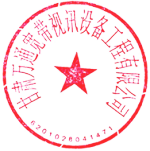 1.外观设计:直板2.CPU 主频: A78 2.4GHz*2+A55 2.0GHz*6，8 核3.运行内存(RAM) : 6GB, 存储容量(ROM) : 128GB (非扩充) ;4.存储扩展: microSD ,最高扩展 512GB;5.接口： USB Type-C，USB 2.06. 自带操作系统兼容 Android 10 或更高版本;7.前置摄像头 800 万像素、最大光圈 F/2.8,后置摄像头 1300 万像素、最大光圈≤F/2.2;8.内置蓝牙,支持蓝牙 5.1 或更高标准;9.内置无线支持 WI-FI802. 11a/b/g/n/ac,工作频段支持 2. 4GHz 和 5GHz;10.内置感应器： 重力传感器、环境光传感器、或更高功能11.电池容量：  7250mAh;12.内置麦兗，内置扬声器 ;显卡类型 性能级独立显卡显卡芯片 NVIDIA GeForce MX450显存容量 2GB 略显吃力更多 2GB 显存笔记本显存类型 GDDR6多媒体设备摄像头 720p HD 摄像头(物理防窥)高清音频系统 杜比音效认证扬声器 2³2W 立体声音响麦克风 内置麦克风网络通信无线网卡 支持 802.11ax 无线协议有线网卡 1000Mbps 以太网卡蓝牙 支持，蓝牙 5.0 模块I/O 接口数据接口 2³USB3.1 (支持关机充电)， 1 ³Thunderbolt4，1 ³USB Type-C视频接口 HDMI音频接口 耳机/麦克风二合一接口其它接口 RJ45 (网络接口)(二) 3#楼五层微课录制室 (68.16 平米)(二) 3#楼五层微课录制室(68.16平米)多媒体系统(带录1/间播)交互智能  青岛海28560     28560一体机    信商用品牌：国产型号： RVV3*2.5采用标准 2.5P³3 电线，供电稳定安全。品牌：国产型号：定制1/项优质五金配件辅材(软管、管直节、管卡、螺丝、膨胀螺丝、胶粒、插座、配电箱等) 安装、调试、培训售后等费用。(三) 3#楼五层校园电视广播室(132.85 平米)3#楼五层校园电视广播室(132.85平米)一、学生电视台设备品牌：索尼(中国)有限公司广州分公司型号： PXW-Z280V"4K 手持式摄录一体机采用 1/2 英寸 3CMOS，具有 4K 50p/60p 录制功能、12G-SDI (及双链路移动数据连接)、 17x 变焦镜头和高级人脸检测 AF 功能成像设备(类型) 1/2 英寸背照式 Exmor R 3CMOS 成像器有效像素 3840 (水平) x 2160 (垂直)光学系统 F1.6 棱镜系统内置光学滤波片 ND 灰度滤镜关：  清晰1：  1/4ND2：  1/16ND品牌：利拍型号： TH-650液压阻尼系统， 摄像机固定：快拆式固定板，底座(爪球) ：≥φ65mm，承重范围：≥5kg，重量： 3.2kg，最大高度： ≥1500mm，最小高度： 750mm，级数：≥三级， 配套同品牌脚轮。品牌：中视天威型号： TV-TC2000512G 固态硬盘，运行内存 16GB，显卡内存 2GB，  独立显卡 GDDR6，英特尔酷睿i5 处理器，8 线程， Intel 集成显卡， 4 核， CPUi5-11300H。按键或鼠标滚轮控制速度和文本大小；暂停，按键键动态更改字体大小；翻转模式允许以各种可能的方式镜像提词器显示；可以用任何按键设置为标记点，按下快捷键即可立即跳转到文稿的标记部分支持通过三中不同的视线显示区域，您可以轻松地将系统与网络摄像头， 平板电脑或专业的提示器设备配合使用；视线区域可设定任意颜色，与其他部分区分；支持使用内置计时器为您的片段计时，按键可以重置计时器；支持调整速度， 加速曲线和字体大小设置；富文本编辑器， 可以提供无限的可能性；从 Web 或者本地插入图像或复制并粘贴到提词器中 ；有各种题词显示样式可供选择，您也可以创建属于自己的显示样式；提词器可在具有不同分辨率和宽高比的屏幕上工作；使用微像素和相对测量单位， 从最小的屏幕到 4k 及更高的设备，速度和内容保持一致；可以从其他文字处理器粘贴文本， 例如文本文档和 MicrosoftWord；采用进口多层宽带介质分光膜(硬膜)玻璃，厚度仅为 2mm，光损失率在 3%以下，反光度达到 50％；彩色液晶平板显示器，清晰度高， 规格 19"；软件解决双屏正像问题，使播音员和技术区操作更方便直观。品牌：国产型号：定制灯光系统配套附件品牌：国产型号：定制灯光系统配套附件品牌：国产型号：定制灯光系统配套附件品牌：国产型号：定制灯光系统配套附件品牌：国产型号：定制灯光系统配套附件品牌：国产型号：定制灯光系统配套附件 1.5m品牌：国产型号： 100*100mm100³100mmFOX1024 电脑灯控台品牌： CODE型号： MINI1000PRO² 1024 个 DMX 通道，提供 2 个光隔离 DMX 输出端口和网络扩展口。支持 Art-Net网络协议，可以通过网络传输 DMX512 信号。² 7" TFT-LCD 触摸屏，中英文操作界面。² 带背光按键， 提供三种颜色背光组合搭配。² 4 个带背光光电数据控制轮。8 路 DMX 信号分配器， 一进八出； 各路均有独立的放大器及信号指示灯。输入与输出信号(包括信号地线)完全隔离,信号末端匹配电阻抑制干拢信号 。输入与输出匹配 3 针或 5 针的卡侬插座。内置保险： F0.5A 250V 5X20mm；电源输入:AC110~120V 60HZ；AC220~240V  50HZ品牌：捷创朗达型号： DMX51212 路智能箱硅箱；12 路 3KW。品牌：国产型号：定制灯光系统配套附件品牌：国产型号：定制灯光系统配套附件品牌：国产型号：定制2 米,防静电品牌：国产型号：定制线材、辅材、管材、配件等品牌：国产型号：定制运输、安装、集成、调试、培训等校园广播台设备联想集团股份有限公投标单位： 甘肃万通宽带视讯设备工程有限公司 (公章)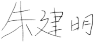 法定代表人(或授权代理人)：               (签字或盖章)日期： 2022 年 9 月 29 日注:①投标人必须按分项报价明细表的格式详细报出投标总价的各个组成部分的报价，否则作无效投标处理。②分项报价明细表各分项报价合计应当与开标一览表报价合计相等。13.具有重力传感器、环境光传感器、状态指示灯;14.屏幕尺寸: 10.4 英寸，屏幕要求;IPS 高滑屏，10 点多点触控或更高标准： 15.电源: 10V 2.25A 或更高标准。"2教学教师 平板电脑荣耀终端有限公司品牌：荣耀型号： v7                                                             1.外观设计:直板                                                      2.CPU 主频: A78 2.4GHz*2+A55 2.0GHz*6，8 核                          3.运行内存(RAM) : 6GB, 存储容量(ROM) : 128GB (非扩充) ;              4.存储扩展: microSD ,最高扩展 512GB;                                 5.接口： USB Type-C，USB 2.0                                          6. 自带操作系统兼容 Android 10 或更高版本;                            7.前置摄像头 800 万像素、最大光圈 F/2.8,后置摄像头 1300 万像素、最大光 圈≤F/2.2;                                                           8.内置蓝牙,支持蓝牙 5.1 或更高标准;                                  9.内置无线支持 WI-FI802. 11a/b/g/n/ac,工作频段支持 2. 4GHz 和 5GHz;   10.内置感应器： 重力传感器、环境光传感器、或更高功能                  11.电池容量：  7250mAh;                                               12.内置麦兗，内置扬声器 ;                                             13.具有重力传感器、环境光传感器、状态指示灯;                         14.屏幕尺寸: 10.4 英寸，屏幕要求;IPS 高滑屏，10 点多点触控或更高标准： 15.电源: 10V 2.25A 或更高标准。"20/台2490498003带充电功 能的平板 电脑储存 柜安徽际云教育设备制造有限公司品牌：际云型号： USB32                                                          "1.充电工位≥32 台， 具有移动、管理、储存、温控、前置每层 16 个 USB 充电 5V/0.5-2.4A 直流快速充电口， 免适配器， 配绿色长度 260mm 过 3A 标准数据线， 避免长乱繁琐；                                                       2.前门触控密码锁单开门；前舱为 ABS 隔板平板存放充电、 LED 充电状态指示， 工位隔板采用钢板或防火级 ABS 材料,ABS 材料壁厚不小于 2.8mm；侧舱为电源 管控区域，可由专业管理人员控制。                                     3.二层设计；每个 USB 充电端口有对应数字标号，一目了然，对号入座， 且每4/台1198047920口单独具备智能 LED 红绿转灯功能；红灯： 充电状态中 ，绿灯：充满/未连接。 4.智能识别 IC 芯片，能智能充电识别设备并分配所需电流,每路均有过流、过 载、短路、漏电保护， 每口采用独立供电， 稳定、高效， 充电完毕后, 自动断电, 不用设置充电时间,减少操作工作及操作失误。5.配备 4 个 3 寸向荣万向轮(带刹车)， ABS 人体工学把手，顶盖边角圆弧(≥ R10)设计,四角加装凸高 20mm 软塑防撞角，全方位安全防护；具有抗静电和防 划伤，具备温控风扇， 当移动充电柜内温度低于 28 度时， 散热系统处于睡眠， 当机箱温度在上升时， 散热风扇启动智能无级散热系统(Ai)；6.主动式 PEC 开关电源供电，节约能源；输入宽频交流电 110V-240V，国际通 用，柜内置十重安全保护①雷击保护②浪涌保护③过载保护④漏电保护⑤隔离 保护⑥过流保护⑦过压保护⑧短路保护⑨过充保护⑩灌流保护；7.整机具有 CCC 认证4台式电脑联想集团股份有限公司品牌：联想型号：启天 M433                                                      1.CPU:英特尔 i5-10500，主频 3.1Ghz，缓存 12M，核心数 6 个；            2.主板： 英特尔 H470 芯片组；                                          3.显卡： 独立显卡，显存 2G；                                          4.内存： 8G DDR4 2666，两个内存插槽， 最大支持 64G 内存；               5.★接口：主机前置 USB 接口6 个，主机后置 RJ-45 网络接口 1 个；音频接口 2 组；                                                                6.★拓展插槽： 1 个 PCI-E x1，1 个 PCI-E x16，1 个 M.2 接口；            7.硬盘： 一个 256G 固态硬盘+1TB 机械硬盘；                             8.键盘： 抗菌键盘；                                                   9.鼠标： 光电抗菌鼠标；                                               10.光驱： DVDRW 刻录光驱；                                            11.网卡： 集成千兆网卡；                                              12.★机箱：通用立式机箱，机箱 17 升， 体积高效散热静音，具有超温报警功 能                                                                  13.★显示器： 27 寸来酷显示器， 具有优化显示器寿命功能                 14.电源： 180 瓦高能效电源；80/台650052000015.★噪声控制： 主机噪声不高于 10.3 分贝16.★考虑到使用方地处于热带， 天气炎热，所投产品在 55℃至少保存 48 小时 后仍能正常工作5笔记本电 脑联想集团股份有限公司品牌：联想型号：扬天威 6-15                                           操作系统 预装 Windows 10 Home Basic 64bit (64 位家庭普通版)  处理器                                                      CPU 系列 英特尔 酷睿 i7 11 代系列                            CPU 型号 Intel 酷睿 i7 1165G7 高端机更多酷睿 i7CPU>           CPU 主频 2.8GHz                                             最高睿频 4.7GHz 运行流畅                                    核心/线程数 四核心/八线程多任务运行强更多四核心/八线程笔记本三级缓存总线规格核心代号制程工艺功耗 15W 中等耗电存储设备内存容量 16GB (8GB³2)极速运行内存类型插槽数量硬盘容量硬盘描述显示屏触控屏 不支持触控屏幕尺寸 15.6 英寸 15.6 游戏、显示比例 16:9屏幕分辨率 1920x1080 全高清屏更多全高清屏笔记本屏幕技术 FHD，LED 背光>，100%sRGB，DC 调光，300nits，雾面屏 显卡40/台7980319200显示股份有限公司一、显示模块及整机性能要求1.液晶屏显示尺寸： 86 英寸； LED 背光源；液晶屏显示比例： 16:9；水平可视 角度： 178°；图像分辨率： 3840³2160 ；灰阶等级： 256 灰阶。            2.全贴合触控显示模组：采用全贴合工艺，钢化玻璃与液晶面板之间距离为 0， 无任何间隙，书写无悬空感，触控无偏移，侧视无重影。触摸分辨率：       32768*32768，定位精度：±0.1mm最小触摸物体直径≥2mm，整机屏幕触摸有效识别高度不超过 2.5mm，即触摸物 体距离玻璃外表面高度不超过 2.5mm 时， 触摸屏识别为点击操作。书写保障： 屏幕任何位置被手、 A4 大小书本等较大物体遮挡或某一条触摸边框完全失灵， 仍可以正常书写、操作；触摸框通道切换速度： 触摸框切换到内部通道后在 1s 内达到可触摸状态。触摸框切换到外部通道后在 4s 内达到可触摸状态。     3.抗光强度：在照度400Klux 环境下正常工作；4.★在 Android、Windows 系统双系统下均支持 20 点触控，支持多人同时书写 和擦除。5.设备自带安卓操作系统，安卓版本 Android9.0 ；与可插拔式电脑系统形成双 系统； 4 核 CPU、2 核 GPU、4 核协处理器，共计 10 核； RAM2G，ROM8G；      6.高清编解码： 整机产品支持纯硬件高清解码技术，支持 H.265 解码(高效视 频编码(HighEfficiency Video Coding))； 支持 4K(3840³2160)超高清视频； 7.扬声器：功率 15W*2。8.★音效：支持 DTS 音效解码和杜比音效解码，支持开启/关闭 DTS 音效，营造沉浸式生动教学氛围。9.★内置摄像头：内置 1300 万像素摄像头，水平视场角95°，便于教室拍照、师生画面采集；10.★内置麦克风：内置两路麦克风阵列，支持 8M 拾音， 方便对课堂音频进行采集。11.前置接口：具备前置一路 HDMI 2.1 Compatible 输入； 三路 USB3.0，一路全 功能 Type-C，USB 接口和 Type-C 支持在 Windows 和 Android 系统下被读取，即插即用。12.Type-C 接口：Type-C 支持传屏(音视频信号输入)和触控回传，支持高速 文件传输，兼容手机充电，可搭配扩展坞兼容各类特殊接口，支持各种外设。13.★USB 模式：为方便教学， 每个前置 USB 接口(含 Type-C) 均支持单独设置 以下四种模式： Android USB、电脑 USB、智能 USB、外接 USB；教师可根据具 体教学需求将前置 USB 设置成以上四种模式中的任意一种；  (提供第三方权威 检测机构出具 USB 模式的检测证明)14.侧置接口：为方便教师使用， 整机提供侧置 1 路视频输入接口，1 路音频输 入接口，  1 路 touch USB，1 路 HDMI 输入，1 路 VGA 输入， 1 路 SPDIF 输出， 1 路耳机输出， 1 路网口，1 路串口(RS232)， 1 路 VGA 音频输入。15.侧置 USB：侧置 1 路 USB2.0，同一个 USB 接口支持在 Windows 和 Android 系 统下被读取， 即插即用无需区分接口对应系统；                           16.前置按键：为方便教学，前置物理按键 1 个，按键支持调取菜单，锁定/解 锁屏幕、整机开机、整机待机、电脑开/关机；17.WiFi 和蓝牙：内置 2.4G/5G 双频 WiFi，支持 WiFi 上网和建立热点， 支持 蓝牙 5.0；18.★软控菜单：为方便走动式教学， 教师在任意信号通道下、屏幕显示区域任 何位置均可通过手势调取软控菜单，菜单包含： 安卓、信号源、锁屏、息屏、 待机、半屏显示等，且软控菜单在无操作情况下自动隐藏。(提供第三方权威 检测机构出具的通过手势调取软控菜单的检测证明)19.工具菜单：为方便走动式教学，整机支持在任意信号通道下通过两指快速调 出工具菜单，菜单包含：批注、白板、截图、无线显示、蓝牙音乐、聚光灯、 计时器、低蓝光护眼等；20.一网通：整机只需用一根网线或单系统无线连接网络后，即可实现 Windows和 Android 双系统同时上网；21.响应时间：首点响应时间 4ms，连续响应时间 2ms，书写延迟 20ms。       22.前置二维码： 扫描整机前置二维码可获取： 产品型号、产品编号、一键报装、 一键报修、电子说明书、在线客服。方便客户查询整机信息以及报修、报装服务；23.为防止学生课后使用/打开，需提供包括软件锁、按键锁、U 盘锁、密码锁、遥控器锁、人脸识别锁、NFC 权限锁等至少 7 种锁定/解锁设备的方式。       24.★权限管理：为提高设备安全性， 防止无关人员随意操作设备，整机可对开 机锁、锁屏、恢复出厂设置功能、一键还原插拔式电脑 4 个功能进行权限设置。提供包括 NFC 打卡、人脸识别、密码等至少 3 种权限设置方式；权限开启管理 后，可使用对应的方式解锁后进行操作；25.开机权限： 支持设置开机锁，功能开启后，整机开机进入锁定状态， 防止无 权限人员随意操作；26.★人脸识别：为防止无关人员随意操作设备，整机支持人脸识别功能，可通 过教师人脸识别功能对已锁定的屏幕进行解锁；27.NFC 卡绑定： 为方便教师校园卡管理，提供添加或删除用户NFC 卡信息，支 持自定义 NFC 卡名称， 便于教师绑定校园一卡通，管理设备权限；           28.一键电脑还原：整机软件具备电脑一键还原功能， 进行系统还原设置时，软 件弹出确认提示窗口， 不接受按键还原， 防止衣角等身体碰触发生误操作；   29.息屏功能：整机具备息屏功能，可通过前置按键或者手势调取菜单关闭背光， 整机仍可正常运行；在息屏状态下，可正常播放音视频文件；30.单独听功能：整机关闭LED 背光， 可正常播放音视频文件； 敲击屏幕或按压 前置按键即可点亮屏幕，便于课间教师播放音频素材。31.关屏唤醒： 整机处于关屏状态时， 可通过遥控器、物理按键不少于 2 种方式 唤醒屏幕；32. 自动开机：整机处于待机状态时，当外接设备通过传输线(含 HDMI 和 VGA) 把信号传输至整机时， 整机可自动识别外接设备信号输入并自动开机，提高教 学使用操作效率。33.电脑无线传屏：可搭配传屏宝、也可以通过软件进行传屏； 无需借助外接设 备即可实现外部电脑无线传屏，可将电脑画面实时传输到大屏上， 同时可将电 脑音频信号传输至大屏进行播放，并且可将大屏上的触控信号回传至外部电脑 中，实现反向操作；整机支持同时接收并显示 4 个电脑画面；               34.移动设备无线传屏： 支持将手机/PAD 屏幕画面和文件实时投影到大屏上， 并 且可将手机/PAD (Android、IOS 系统) 的音频信号传输至大屏。支持 Miracast 协议、 DLNA 协议和 AirPlay 协议， 实现 Android 和 IOS 设备与大屏连接，可传送音乐、图片、视频功能。35.二维码识别：整机软件支持调用摄像头扫描并识别二维码， 无需安装第三方 扫码软件；36.录制功能： 整机支持在任意信号源通道、屏幕任意位置调取录制功能，并可实现录制内容的自动存储，方便教学视频收录；37.录屏功能：支持对屏幕显示内容进行录制；38 一键自检：安卓操作系统下， 可进行硬件自检并优化， 包括对系统硬盘、系 统内存、触控框、可插拔式电脑模块、网络信息、光感系统进行检测，提供检 测结果， 提供电话、二维码、邮箱三种报修方式。39.半屏下降：整机支持显示画面下移，可通过软件快捷键实现屏幕显示画面下 移，并可进行触控，方便用户操作；点击屏幕上半部任何区域即可恢复全屏显 示，以适应不同教师身高；40.安卓视频展台：不借助可插拔式电脑模块，支持在安卓系统下启动视频展台， 可进行批注、旋转及截图，且支持二分屏、四分屏，最高支持八分屏，可同时 进行对比教学， 可更换分屏画面内容。41. 自然显示模式：整机支持自然显示模式； 开启后色彩还原度更高， 教学素材 显示效果更佳；42.超解像模式：整机支持超解像模式，开启后可提升画面清晰度，教学文本显 示效果更佳；43.智能亮度调节：整机能感应并自动调节屏幕亮度来达到在不同光照环境下的 不同亮度显示效果，可自定义开关。44.智能背光调节：整机具备智能背光系统， 当用户触控屏幕后，整机可智能降 低亮度， 不再触摸后， 屏幕亮度恢复；达到呵护师生视力并节能省电的作用。45.智能黑板识别：整机具备黑板自动识别功能,当推拉黑板完全遮挡住整机时,整机自动关闭背光，进入节能状态；46.低蓝光护眼灯：整机使用低蓝光护眼 LED 灯，更加呵护师生视力整机支持开 启/关闭低蓝光护眼模式，开启低蓝光护眼模式后，整机会降低蓝光辐射， 呵护师生视力。47.文件管理： 安卓系统具备文件自动归类及浏览功能， 可实现文档、图片、影 音自动分类， 支持输入关键词进行文档搜索， 选定、全选、复制、粘贴、删除、 重命名等功能， 选中文件可通过二维码或邮件的方式进行分享发送，方便教师便捷分享教学内容。48.白板软件：1)颜色： 支持 20 种颜色；支持滑动调整笔迹粗细；2)擦除方式：支持手势识别板擦，手动选择板擦、圈选擦除、清屏擦除； 3)白板书写内容可导出 PNG、PDF 和 HMF3 种格式；                    4)白板书写支持笔锋效果，支持根据教师需要开启/关闭该功能；5) 图形智能识别： ①支持教师手绘图形智能自动识别并转化为标准图形： 圆圈、 方形、三角形、箭头、梯形、平行四边； ②支持对图形大小进行调整；6) 智能表格绘制： 安卓下支持智能表格绘制，通过识别矩形图形后手绘增加表 格行和列，形成表格对象后可以直接点击按钮添加行或者列，表格可根据书写 区域变化自适应表格大小，支持表格内容和表格边界可同时选中移动，支持删 减表格的行，方便教师教学。7) 白板内容分享： 支持扫描二维码分享和邮件分享白板内容， 方便师生保存回 顾原生白板内容；8)换色： 支持对白板中已书写的笔迹和绘制图形内容的颜色进行更换； 9)背景更换：支持 19 种背景色的选择； 支持导入自定义的背景；     10)白板工具栏可根据需要提供横竖两种排布方式；11) 安卓白板可安卓白板支持对 OPS 电脑、HDMI、VGA、视频四种信号源画面进 行预览；12)支持 2 种白板主题风格的切换，便于不同教学场景使用；              13)白板软件支持以缩略图形式预览白板页面内容，点击缩略图可快速进入对 应白板页面；14) 已保存的白板文件支持再次进行书写笔迹、图片、图形、表格的内容编辑； 49.★侧拉目录板：支持在任意通道下从屏幕一侧快速拖出书写白板； 可根据需 求选择书写白板的展开面积的大小；支持书写、擦除、截图功能， 支持可自定 义开启或关闭目录板；  (提供第三方权威检测机构出具的侧拉目录版检测证明) 50.签到墙：整机支持拍照签到功能， 照片可进行签名并保存到整机内；签名墙 可更换背景图片；签名可更改为任意颜色；签名墙支持四种展示效果，便于校 园文化的展示和文化活动的举办                                         51.欢迎页：预置五种欢迎页模板，用户同时可自定义欢迎页，支持插入图片、 视频、音频、文字，可调整字体大小、颜色以及对齐格式；                  52.整机预装自主品牌的网络教学微课平台。53.防撞设计： 整机具备前置端子防撞、防尘模块设计， 可防止侧拉绿板撞坏前置端子外接设备，可避免灰尘进入端子内部。二、内置电脑功能1.为了保证交互平板产品后续可扩展性， 一体机采用符合 INTEL 标准协议的 80pin OPS 接口；2.处理器：Intel 酷睿 I5；3.内存： 8G 配置；硬盘：256G 配置；内置 WiFi：IEEE 802.11n 标准； 内置网 卡： 10M/100M/1000M；4.具有独立非外扩展的电脑 USB 接口：电脑上 6 个 USB 接口；5.具有视频输出接口： HDMI 接口；6.具有标准 PC 防盗锁孔，确保电脑模块安全防盗；三、教学资源系统1. 同步教学资源：提供与国家课程标准教材编目同步的教学资源，同步教学资 源涵盖小学、初中及高中、学前、中职、特殊教育于 6 个学段，小、初、高分 别不少于 14 个学科，版本不少于 12 种主流教材版本；支持设定教材版本、学 科、学段、册别，资源以到章到节的形式层级展开呈现；                   2.同步教学资源格式与类型：同步教学资源支持按照多种格式(图片、文档、 视频、音频、动画、) 多种类型(教案、学案、课件、微课、习题、素材、拓 展)对资源进行筛选；3. 教育云资源平台：软件提供教育云资源功能模块。支持将所属教育云平台资 源收藏至教师个人资源库及下载到本地； 支持按照格式、类别筛选资源， 实现 在线预览和评价，支持资源的收藏、下载。四、课前导学系统                                                    1.导学素材：支持教师自由创建课前导学，教师可从云端引用资源作为导学， 所有的导学素材都与教材章节目录自动匹配关联，同时支持教师在引用云端素 材的基础上添加现场录制微课资源素材发送给学生。2. 导学推送：支持将导学推送给全班或部分学生便于分层化教学，支持教师随 时撤销已推送的导学任务；支持导学的多次推送；3. 导学导出：支持将导学整体导出为本地压缩包形式，含有导学的任务要求、 素材资源，方便教师本地随时查看。五、同步备课系统1. 引用教材：支持一键引用图片数字教材到课件页，涵盖小学、初中及高中， 12 个学科，不局限于人教社版本；支持对图片类教材的裁剪后引用；引用到课 件页面的教材支持放大、缩小和全屏展示；2.云端资源引用加载： 支持将用户准备好的教材资源智能同步到备课资源栏目， 支持拖拽的方式将云端资源引用到课件页面；支持插入本地资源； 支持引用、 调用、插入的资源均内嵌式存储在课件中；                               3.互动试题：支持互动习题工具内容插入到课件页面，互动习题类型支持：连 连看、标签、拼图、选字词、猜词、标点、连字成诗、竖式计算、分式加减、 比大小、数轴题等不少于 15 种类型；添加的互动试题在课件编辑时支持二次编 辑，并支持互动试题作为独立素材同步至教师个人资源；                   4.教学模板：提供画廊、时间轴、知识树、转盘、翻牌不少于 5 种教学模板， 提供示例制作指导，并支持版式、文字、图片的二次编辑。                 5.学科工具：支持在课件编辑时按照学科精准匹配学科工具，支持插入到课件 页面：通用学科：知识导图；语文学科： 汉字测评、诗词卡片、汉字卡片、汉 字书写、汉字听写、通过单独的汉字连接可以形成完整的古诗；数学学科：数 学公式、口算训练、数学画板、竖式计算、分数加减、数轴工具； 英语学科： 英语词典、单词卡片； 物理学科： 物理公式、物理实验仪器；化学学科： 化学 公式、化学实验仪器、原子结构示意图、元素周期表；可将学科工具添加到课 件页，支持二次编辑；6.课件完成存储对应章节编目：支持课件本地存储，支持导入本地课件， 也支 持课件同步到云端；支持课件上传教案， 针对上传的教案支持预览、编辑、替 换；支持课件同步云端时采用差异化同步技术， 减少课件同步云端的时间；  9.课件导出：提供 3 种的课件导出格式： 自有格式互动课件、PPT/PPTX 格式、PDF 格式，方便教师灵活使用。10.PPT 原生备课：支持直接在 Office PPT 模式中登陆智慧教学系统同一账号，支持在编辑时按教材章节精准一键引用教材资源；六、习题检测系统                                                    1.习题组卷：提供与国家课程标准教材编目同步的题库，涵盖小、初、高 9 个 学科的习题；2.习题导入： 支持按照模板导入本地习题；导入之后支持二次编辑习题3.习题推送：支持将习题推送给班级全部学生或者部分学生，推送；的习题支 持设置完成时间，支持定时自动推送；针对已推送的检测， 支持二次推送、编 辑功能；4.习题统计：针对学生提交的客观习题， 支持系统的自动判断，支持教师按照 学生分析和习题分析维度查看作答情况；5. 制作纸质试卷：支持将组卷检测题导出为 word 文档；七、智慧授课系统                                                    1.写画功能：为方便老师不同的教学场景，笔的线条可以调整粗细和颜色，支 持铅笔、荧光笔、排刷笔、毛笔、镭射笔、智慧笔、纹理笔、印章笔等不少于 8 种不同类型的画笔；                                                   2.基本绘图功能：提供包括矩形、三角形、椭圆形、弧线、虚线在内的至少 19 种基本几何图形；可实现上述图形的绘制、大小调整、旋转、删除、复制、填 充、边框修改等常用功能，支持将图形锁定，可防止误操作位移；           3.支持支持课堂正计时和倒计时功能、小组评分工具、学生光荣榜工具、聚光 灯功能、屏幕截屏工具、挑人答题工具；4.课堂录制：支持一键课堂录屏， 能将课堂的板书、教师语音进行录制， 自动 保存到本地，同时下课后无需手动操作录课视频自动上传至云端， 学生通过任 意的移动端和电脑可随时回看教师录课内容，方便复习。                  5.云端资源添加：白板软件支持一键调用云端教学资源；                  6.支持扫描课堂二维码可提取课堂内容， 课件分。九、移动授课系统1.拍照上传： 支持打开手机摄像头进行拍照， 并上传大屏，可以上传已有图片， 也可以现场拍摄。最多允许拍 6 张照片， 点击上传按钮可将所拍照片投入白板中使用；2.直播拍摄：支持使用手机摄像头进行直播的拍摄，实时将摄像头拍摄内容传 送至大屏幕上， 供教室内全体师生观看。该功能支持高中低三种清晰度拍摄，同时显示拍摄时间与流量提示拍摄教师；                                3.手机投屏：可将移动端显示内容一键投入大屏中，可任意选择高清或普通播 放质量， 过程中可选择回到移动端桌面， 移动端任意操作均可同步显示至大屏 端，大屏端可做播放、暂停、全屏、小窗口、截图等设置， 如投屏结束可一键关闭投屏；                                                          4.白板控制：自动获取大屏端正在授课的板书信息，支持控制板书翻页、发送 板书页内容、查看白板内资源等。可对白板资源视频内容进行播放、截图、静 音、全屏等功能；对白板图片批注等功能；5.PPT 控制： 支持教室直接使用PPT 文件进行授课，并且会自动把大屏端已经打 开的 PPT 文件进入到全屏播放模式，并可快速批注；                       6.移动端支持随机挑人、小组评分、标注功能、倒计时、聚光灯、学生光荣榜等教学工具。2安装支架青岛海信商用显示股份有限公司品牌：海信型号：定制一体机专用吊架1/套155015503万向活动 绿板深圳起航教学设备有限公司品牌：起航型号： QHWX-4012                                                      技术参数                                                             1、教师可根据自己的身高自由升降书写板调整书写板的高度， 选择最佳书写位 置。教师站在一个固定地点，就可将书写板从上到下、从左到右任意书写，使 书写板的使用率达到 100%；                                             2、当需要使一体机时，将两块书写板推开； 不需要一体机时， 将两块书写板合 拢。 4100mm*1245mm (可根据一体机尺寸调整)                             3、采用烤漆面板，墨绿色、亚光，厚度 0.3mm，没有明显眩光， 板面表面附有 一层透明保护膜，符合 GB28231-2011 《书写板安全卫生要求》。正常使用年限 10 年。                                                               4、采用优质防锈热镀锌钢板，厚度 0.2mm，整张镀锌板， 不得拼接。         5、聚乙烯发泡板，厚度 10mm，密度 20kg/立方米                          6、采用防腐、防锈、防潮的黑板专用粘胶漆， 胶合牢固、经久耐用，永不脱壳， 各项指标均达到国家环保要求。                                         7、采用可调赛尼纶套胶双轮,对活动书写板滑动灵活性可调                 8、书写板边框材料采用香槟色喷砂铝合金型材，粉笔槽与书写板边框为连体材1/套33803380料。边框尺寸宽为 40 ㎜³23 ㎜³ 1.0 ㎜(壁厚) ±0.1。                   9、采用抗老化高强度 ABS 工程塑料注塑成型， 不易碎， 与边框颜色一致，双壁 成腔流线型设计，圆角无尖角毛刺。                                     10、采用配重块平衡、铝合金滑轨及钢丝绳双滑轮组传动， 承重轮为尼龙轮， 内嵌钢制轴承， 钢丝绳采用 3mm 防锈无油钢丝绳，确保承重力；为防止跳槽， 装有安全装置及防跳装置。11、传动装置采用钢铝结合的结构，所有钢制部件必须作电镀锌防锈处理，横 向装置： 铝合金横向滑轨：57mm³16 ㎜³2.5 ㎜(壁厚) ±0.1，滑轮为赛尼纶 胶轮，内置高精度轴承，灵活耐磨不生锈。每块黑板的滑轮 8 个。轨道的两端 配置减震橡胶装置。12、纵向装置：铝合金纵向滑轨： 75mm³65 ㎜³1.5 ㎜(壁厚) ±0.1，传动装 置安装在上梁铝型材内，以赛尼纶齿轮、滑轮为轴，采用钢丝绳传动，内配置 减震装置。13、上下升降幅度、左右推拉幅度可调可控。14、上下升降幅度达到：400 ㎜15、中间预留空间为 2000 ㎜，也按实际情况调整。16、外型设计圆润无锐角外露。17、外观：采用香槟色喷砂铝合金型材， 有直射光时无反光，面板无损伤，无 纵向的棱型，铝合金无划伤，无色差，平面板平整。18、所有安装配件均为开模制作的标准件并作电镀锌防锈处理， 采用隐型安装， 安装后无任何可见安装件，使整体更为美观，安装后竖向、横向滑动灵活无晃 动。19、在维修一体机时， 可自由拆卸一体机，不需拆卸黑板。料。边框尺寸宽为 40 ㎜³23 ㎜³ 1.0 ㎜(壁厚) ±0.1。                   9、采用抗老化高强度 ABS 工程塑料注塑成型， 不易碎， 与边框颜色一致，双壁 成腔流线型设计，圆角无尖角毛刺。                                     10、采用配重块平衡、铝合金滑轨及钢丝绳双滑轮组传动， 承重轮为尼龙轮， 内嵌钢制轴承， 钢丝绳采用 3mm 防锈无油钢丝绳，确保承重力；为防止跳槽， 装有安全装置及防跳装置。11、传动装置采用钢铝结合的结构，所有钢制部件必须作电镀锌防锈处理，横 向装置： 铝合金横向滑轨：57mm³16 ㎜³2.5 ㎜(壁厚) ±0.1，滑轮为赛尼纶 胶轮，内置高精度轴承，灵活耐磨不生锈。每块黑板的滑轮 8 个。轨道的两端 配置减震橡胶装置。12、纵向装置：铝合金纵向滑轨： 75mm³65 ㎜³1.5 ㎜(壁厚) ±0.1，传动装 置安装在上梁铝型材内，以赛尼纶齿轮、滑轮为轴，采用钢丝绳传动，内配置 减震装置。13、上下升降幅度、左右推拉幅度可调可控。14、上下升降幅度达到：400 ㎜15、中间预留空间为 2000 ㎜，也按实际情况调整。16、外型设计圆润无锐角外露。17、外观：采用香槟色喷砂铝合金型材， 有直射光时无反光，面板无损伤，无 纵向的棱型，铝合金无划伤，无色差，平面板平整。18、所有安装配件均为开模制作的标准件并作电镀锌防锈处理， 采用隐型安装， 安装后无任何可见安装件，使整体更为美观，安装后竖向、横向滑动灵活无晃 动。19、在维修一体机时， 可自由拆卸一体机，不需拆卸黑板。料。边框尺寸宽为 40 ㎜³23 ㎜³ 1.0 ㎜(壁厚) ±0.1。                   9、采用抗老化高强度 ABS 工程塑料注塑成型， 不易碎， 与边框颜色一致，双壁 成腔流线型设计，圆角无尖角毛刺。                                     10、采用配重块平衡、铝合金滑轨及钢丝绳双滑轮组传动， 承重轮为尼龙轮， 内嵌钢制轴承， 钢丝绳采用 3mm 防锈无油钢丝绳，确保承重力；为防止跳槽， 装有安全装置及防跳装置。11、传动装置采用钢铝结合的结构，所有钢制部件必须作电镀锌防锈处理，横 向装置： 铝合金横向滑轨：57mm³16 ㎜³2.5 ㎜(壁厚) ±0.1，滑轮为赛尼纶 胶轮，内置高精度轴承，灵活耐磨不生锈。每块黑板的滑轮 8 个。轨道的两端 配置减震橡胶装置。12、纵向装置：铝合金纵向滑轨： 75mm³65 ㎜³1.5 ㎜(壁厚) ±0.1，传动装 置安装在上梁铝型材内，以赛尼纶齿轮、滑轮为轴，采用钢丝绳传动，内配置 减震装置。13、上下升降幅度、左右推拉幅度可调可控。14、上下升降幅度达到：400 ㎜15、中间预留空间为 2000 ㎜，也按实际情况调整。16、外型设计圆润无锐角外露。17、外观：采用香槟色喷砂铝合金型材， 有直射光时无反光，面板无损伤，无 纵向的棱型，铝合金无划伤，无色差，平面板平整。18、所有安装配件均为开模制作的标准件并作电镀锌防锈处理， 采用隐型安装， 安装后无任何可见安装件，使整体更为美观，安装后竖向、横向滑动灵活无晃 动。19、在维修一体机时， 可自由拆卸一体机，不需拆卸黑板。4实物展台鸿合科技股份有限公司品牌：鸿合型号： HZ-G7A                                                           硬件参数                                                               1、支持壁挂和台式两种安装方式， 为保证产品稳定性， 台式安装需与桌面贴合， 托板边角采用圆弧倒角设计。                                             2、为保证托板表面平整性，托板采用单板结构，不接受托板表面折叠设计。  3、拍摄幅面不小于 A4。1/台148514854、为保证教学过程中不受环境光和展示内容移动的影响， 防止镜头频繁聚焦， 图像模糊，产生眩晕感，要求采用不小于 800 万定焦镜头。5、工作电压： 5 V，工作电流：小于 500mA6、图像色彩： 24 位7、输出格式：图片 JPG，文档 PDF，视频 MP48、光源：  LED 灯补光9、动态视频帧率：30 帧/秒(1080P) 。10、对焦/白平衡：自动11、供电方式： USB 供电5智慧教育 录播主机深圳锐取信息技术股份有限公司品牌：锐取型号： TKR11000                                                       1、 为了系统的安全稳定， 要求录播主机必须采用嵌入式硬件设计， 内置 Linux 操作系统，支持 7*24 小时工作； 不接受 PC 架构以及服务器设计方式；       2、  系统集成录播系统、音频处理、编解码技术为一体，更符合信息化行业有 关产品发展微小型化、低功耗、智能化和高可靠性政策；                   3、 ★支持 8 路高清 3G-SDI、支持 1 路 HDMI 输入接口； 支持 1 路 VGA 输入接口， 2 路 HDMI 接口视频输出；                                               4、  录播主机支持本地导播功能， 接上鼠标、标准键盘与显示器就可实现无延 时本地导播，可以扩展硬件导播台；                                     5、  ★为了便于录播主机连接鼠、标准键盘、导播控制键盘、双 USB 移动存储 设备，录播主机支持 5 路 USB 接口 ；                                    6、  录播主机支持 2 路千兆 RJ45 网络接口；                              7、  主机包含 Reset 按键，可以实现出厂设置恢复，能够实时初始化系统状态； 8、  ★主机自带音频处理系统，  8 路mic 与 2 路线性音频输入；  4 路线性音频 输出，支持反馈消除、回声消除、噪声消除和对麦克风幻象供电等功能；     9、  ★主机前面板配置液晶屏，支持显示主机版本、IP 地址等信息，实时清晰 管理设备操控， 为确保清晰显示， 液晶屏尺寸 2 寸；                       10、  ★控制接口 8 路， 可用于控制摄像机云台与控制面板等设备；          11、  ★系统内置跟踪功能， 无需额外配置跟踪主机即可实现智能图像识别跟踪 分析与处理功能，跟踪对象不需要佩戴任何辅助装置，便可对老师和学生的动品牌：锐取型号： TKR11000                                                       1、 为了系统的安全稳定， 要求录播主机必须采用嵌入式硬件设计， 内置 Linux 操作系统，支持 7*24 小时工作； 不接受 PC 架构以及服务器设计方式；       2、  系统集成录播系统、音频处理、编解码技术为一体，更符合信息化行业有 关产品发展微小型化、低功耗、智能化和高可靠性政策；                   3、 ★支持 8 路高清 3G-SDI、支持 1 路 HDMI 输入接口； 支持 1 路 VGA 输入接口， 2 路 HDMI 接口视频输出；                                               4、  录播主机支持本地导播功能， 接上鼠标、标准键盘与显示器就可实现无延 时本地导播，可以扩展硬件导播台；                                     5、  ★为了便于录播主机连接鼠、标准键盘、导播控制键盘、双 USB 移动存储 设备，录播主机支持 5 路 USB 接口 ；                                    6、  录播主机支持 2 路千兆 RJ45 网络接口；                              7、  主机包含 Reset 按键，可以实现出厂设置恢复，能够实时初始化系统状态； 8、  ★主机自带音频处理系统，  8 路mic 与 2 路线性音频输入；  4 路线性音频 输出，支持反馈消除、回声消除、噪声消除和对麦克风幻象供电等功能；     9、  ★主机前面板配置液晶屏，支持显示主机版本、IP 地址等信息，实时清晰 管理设备操控， 为确保清晰显示， 液晶屏尺寸 2 寸；                       10、  ★控制接口 8 路， 可用于控制摄像机云台与控制面板等设备；          11、  ★系统内置跟踪功能， 无需额外配置跟踪主机即可实现智能图像识别跟踪 分析与处理功能，跟踪对象不需要佩戴任何辅助装置，便可对老师和学生的动品牌：锐取型号： TKR11000                                                       1、 为了系统的安全稳定， 要求录播主机必须采用嵌入式硬件设计， 内置 Linux 操作系统，支持 7*24 小时工作； 不接受 PC 架构以及服务器设计方式；       2、  系统集成录播系统、音频处理、编解码技术为一体，更符合信息化行业有 关产品发展微小型化、低功耗、智能化和高可靠性政策；                   3、 ★支持 8 路高清 3G-SDI、支持 1 路 HDMI 输入接口； 支持 1 路 VGA 输入接口， 2 路 HDMI 接口视频输出；                                               4、  录播主机支持本地导播功能， 接上鼠标、标准键盘与显示器就可实现无延 时本地导播，可以扩展硬件导播台；                                     5、  ★为了便于录播主机连接鼠、标准键盘、导播控制键盘、双 USB 移动存储 设备，录播主机支持 5 路 USB 接口 ；                                    6、  录播主机支持 2 路千兆 RJ45 网络接口；                              7、  主机包含 Reset 按键，可以实现出厂设置恢复，能够实时初始化系统状态； 8、  ★主机自带音频处理系统，  8 路mic 与 2 路线性音频输入；  4 路线性音频 输出，支持反馈消除、回声消除、噪声消除和对麦克风幻象供电等功能；     9、  ★主机前面板配置液晶屏，支持显示主机版本、IP 地址等信息，实时清晰 管理设备操控， 为确保清晰显示， 液晶屏尺寸 2 寸；                       10、  ★控制接口 8 路， 可用于控制摄像机云台与控制面板等设备；          11、  ★系统内置跟踪功能， 无需额外配置跟踪主机即可实现智能图像识别跟踪 分析与处理功能，跟踪对象不需要佩戴任何辅助装置，便可对老师和学生的动1/台4495044950作、移动进行准确定位、跟踪，清楚的记录整个教学活动；12、  ★系统内置 2T 存储空间， 支持双硬盘接入， 最大支持 16T 硬盘存储空间， 录制文件既可存储在本地硬盘，可以上传到云资源管理平台或第三方 FTP 服务 器；13、  根据教学场景和教学需要可扩展 6 机位、 7 机位灵活配置， 满足智慧教学 的每一种应用；14、  支持接入第三方视频会议终端，实现互动场景录制；15、  ★主机可扩展 2D 微课制作与虚拟抠像，配合定制的各种虚拟特效场景模 版，满足微课制作及现场播报等场景应用；16、  ★支持微信直播功能，支持利用 windows 平台B/S 架构和移动客户端 Android 平台 APP、IOS 平台APP 微信端现场直播功能；17、  考虑到设备的易用性以及安全性， 要求设备高度 1U，采用 12V 直流供电6智慧教育 跟踪录播 主机管理 系统软件深圳锐取信息技术股份有限公司品牌：锐取型号：智慧教育跟踪录播主机管理系统软件 v1.0                          1、  嵌入式录播管理软件须出厂即安装于录播主机内，支持网络导播与本地导 播两种导播方式；                                                     2、  为了更清楚了解系统状态，系统应支持版本信息、序列号、设备型号、硬 盘空间、剩余硬盘空间、跟踪机位信息、网络连接、平台接入信息等显示；   3、  支持远程登录管理系统，可设置用户密码、视频输入、视频输出、互动、 推流方式及模式、VGA 图像微调等功能；                                 4、  系统支持视频文件上传、下载、异常修复、本地点播、删除等基本功能， 支持通过状态标记自动检测课件上传是否成功， 对于状态标记上传失败的课件 资源支持人工手动续传；                                               5、  系统支持插入外接移动存储设备一键拷贝下载功能，并可选择多路外接移 动设备；                                                             6、  ★系统支持异常课件修复功能，在录制过程中或其他不可抗拒因素导致设 备突然断电使录制的课件异常时， 可通过录播主机管理页面一键修复功能，修 复异常课件为正常课件资源；                                           7、  系统采用主流 RTMP/RTSP/HTTP 流媒体直播推送技术，支持基于 Flash 技术 和 HTML5 技术的直播和点播方式， 能够让用户免安装插件即可接收和观看直播1/套2079020790和点播， 无论在移动端还是电脑端都享受一流视频观看体验；8、系统支持高低码流直播，并可以单独控制每一路直播的启用与停止；9、  系统支持音频管理， 可以进行回声消除、噪声消除、延时器、音量等设置；10、  系统支持输入接口管理，显示当前接口信息与连接状态；11、  ★系统支持与资源平台无缝对接，实现视频自动上传功能，可以兼容多种 资源管理平台与第三方 FTP 服务器；12、  系统可以设置多种教室类型，支持常规教室、互动录播教室与第三方互动 录播教室三种模式；13、  ★录播系统内置互动功能， 支持标准 SIP 协议，无须视频会议终端和 MCU 即可实现 5 台录播主机之间的音视频在线互动教学；14、  录播系统互动功能，支持多台录播主机之间互动、录播主机与视频会议终 端之间互动、录播主机与 MCU 之间互动等 3 种互动场景；15、  录播系统互动功能同时支持公网与内网同时互动；16、  录播系统互动听讲教室一个屏幕显示主讲教室的老师画面与 PPT 画面；17、  系统支持一键式连接远程录播教室进行互动教学，互动教室列表支持 30 间预设， 支持互动教室数据的批量导入和导出功能，提供上述功能的软件界面 截图；18、  录播系统互动要求支持主讲教室与听讲教室两种角色自由切换；19、  录播互动系统支持双流互动功能，听讲教室使用两台显示器，分别显示主 流老师画面与副流电脑 PPT、板书画面；20、设备管理页面支持在无互联网连接情况下提供导播软件、调试软件等下载；21、支持网络控制、串口控制、第三方中控 3 种模式的控制切换；22、提供网络监测功能，可以监测与互动教室的带宽、延时、丢包率等；23、系统支持英文、简体、繁体三语版本切换， 满足不同用户的应用需求，提 供英、简、繁多语言切换功能界面截图；7多媒体导 播控制平 台软件深圳锐取信息技术股份有限公司品牌：锐取型号：多媒体导播控制平台软件 v2.0                                    1、  支持手动导播、自动导播、半自动导播三种导播切换方式；可通过设置电 脑快捷键纯手动导播控制，可根据教学场景对老师、学生、 VGA 画面进行自动导 播，并且配合自动跟踪系统实现教师、学生跟踪过程中的人工切换实现半自动1/套1841418414导播；2、  实现所有录制画面的预监，声音监听，导播控制延时小于 1S；3、  支持摄像机预置位设置与云台控制， 方便在手动录制过程中快速调用；4、  支持教师特写、讲台全景、学生特写、学生全景、板书特写、 VGA 画面和第 三方互动画面多路可视化信号的导播控制切换功能，切换输出的画面支持实时 预监，支持高清标清的混合录制；5、  ★在常规录播教室模式下进行授课过程录制时，支持 2 画面、3 画面、 4 画 面合成， 并且支持不少于两种 6 画面自定义合成模式，6、  ★支持 14 种画面切换特效， 包含擦除、覆盖、推进、扩展等主流切换特效；7、  系统支持操作员手动跟踪切换过程中，为满足快速调用，支持不少于 10 个 预置设置，通过预设置可直接调取主讲人相关场景；8、  要求提供多媒体导播控制平台软件著作权证书；8图像自动 跟踪系统 软件深圳锐取信息技术股份有限公司品牌：锐取型号：图像自动跟踪系统软件 v2.0                                       1、支持教室讲台、学生区域侦测区绘制，实现录播主机全自动跟踪切换；     2、系统支持对云台摄像机镜头和焦距进行控制， 实现对教学活动中老师、学生、 板书的自动跟踪拍摄和切换；                                            3、支持单边液晶触摸一体机， 单边推拉黑板的教学场景，可设置老师特写、讲 台全景、学生特写、学生全景、板书特写、课件电脑等信号源的接入；        4、可扩展支持中间液晶触摸一体机，左右双黑板的教学场景，可设置老师特写、 讲台全景、学生特写、学生全景、左板书特写、右板书特写、课件电脑等信号 源的接入；                                                            5、系统支持多个屏蔽区设置， 可屏蔽观摩室和教室之间的玻璃墙，避免因玻璃 墙反射而造成学生特写画面捕捉不到的问题，同时支持屏蔽教室后方因听课教 师(或家长)意外站立或走动而导致的错误特写画面；1/套14355143559音频处理 软件深圳锐取信息技术股份有限公司品牌：锐取型号：音频处理软件 v1.0                                             1、  软件支持中文简体、繁体、英文等多语言， 图形化软件控制界面，操作直 观，使用方便；                                                      2、  支持对每个处理器的参数进行详细设置，具有音频数据流程图，为使用者1/套72277227提供操作指引；3、  软件支持扩展器、均衡器、压缩器、延时器、限幅器多种特色功能；4、  支持反馈消除、回声消除、噪声消除、自动混音等高级功能 ；5、  详细参数设置采用模块结构， 可以在流程图中双击该模块打开和关闭对应 的详细参数；6、  系统支持 8 种场景的自定义， 让用户体验效果更佳；10跟踪定位 摄像机深圳锐取信息技术股份有限公司品牌：锐取型号：  SD-400                                                        1、芯片组 Hi3516D；1/3“OV4689 CMOS 传感器 400 万像素                 2、最低照度 彩色 0.6Lux@F1.2；黑白 0.08Lux@F1.2                       3、信噪比 50dB(AGC OFF)                                              4、IO 功能接口 1 路复位                                               5、编码格式  H264，Baseline/Main Profile/High Profile 编码； H.265 Main Profile 编码； MJPEG 编码                                             6、主码流： 2592*1520，1-15 帧/秒； 2048*1520，1-25(30)帧/秒； 1920*1080， 1-25(30)帧/秒； 次码流：704*576，1-25(30)帧/秒 640*480，1-25(30)帧/秒 640*352，1-25(30)帧/秒 320*240，1-25(30)帧/秒                        7、视频压缩码率 32Kbps-16Mbps 连续可调，支持 CBR/VBR                 8、字幕叠加 支持通道名、日期时间、码流信息叠加，叠加位置可调         9、数据存储：视频、图片文件                                          10、存储机制： 手动、自动(循环、定时、报警开关量、移动侦测)           11、报警数据传输 FTP、E-mail 电子邮件、浏览器、管理软件              12、协议支持 TCP/IP、UDP、RTP、RTSP、RTCP、HTTP、DNS、DDNS、DHCP、FTP、 NTP、PPPOE、SMTP、UPNP                                               13、客户端浏览 支持 IE6.0 及以上(设备内嵌 Web Server)浏览器浏览， 支持 8 用户并发访问(MAX)                                                  14、手机客户端 支持 iPhone、iPad、Android 平台                       15、供电：DC12V/POE(需外接 POE 模块)                                 设备功率 3W(MAX)                                                     16、设备尺寸： 58(长) * 50(宽) *50(高)mm(不含镜头)4/台48511940417、IR-CUT 孔距：22mm18、设备重量： 0.22kg(含镜头)11拾音话筒深圳锐取信息技术股份有限公司品牌：锐取型号： ACM111、  话筒类型： 电容式麦克风。2、  指向性：超指向性。3、  频率响应： 30Hz-18KHz。4、  灵敏度： -37dB±2dB(0dB=1V/Pa at 1KHz)。5、  信噪比： 72db (1KHz@1Pa)。6、  输出阻抗： 200 欧姆。7、  供电要求： 48v 幻象供电。6/套27721663212云台摄像 机深圳锐取信息技术股份有限公司品牌：锐取型号： HD830L                                                         1、图像传感器 1/2.8 "" CMOS,214 万像素                                2、焦距 f=4.7 –94.0mm                                                3、光圈 F1.6 – F3.5                                                 4、光学变焦 20 倍                                                     5、数字变焦 12 倍                                                     6、视场角 59.5° - 2.9°                                             7、聚焦系统 自动、手动、PTZ 触发、一键触发                            8、最低照度 0.5lux (彩色)， 0.1lux (黑白)                            9、快门速度 1/1-1/10000 秒                                            10、增益：自动/手动                                                  11、白平衡：自动、室内、室外、一键触发、手动、自动跟踪、钠灯、日光灯 12、曝光控制： 自动、手动、快门优先、光圈优先、智能                   13、信噪比 50dB                                                      14、数字降噪： 2D/3D                                                  15、背光补偿： 支持                                                   16、宽动态：支持                                                     17、视频格式 1080P60、1080P50、1080I60、1080I50、1080P30、1080P25、720P60、5/台1613780685720P5018、视频输出 1 路 3G-SDI 接口， 1 路 DVI-D 接口19、音频接口 1pcs 3.5mm 接口(含 1 路 LINE IN，1 路 LINE OUT)20、网络接口 10M/100M 自适应以太网接口，可选配 POE21、USB 接口 1 路 USB22、本地存储 TF 卡， 最大 64G23、控制接口 1 路 RS-232 IN，1 路 RS-232 OUT，1 路 RS-48524、红外信号透传输出 1 路红外信号透传输出接口25、水平范围 -170°~+170°26、垂直范围 -30°~+90°27、水平转动速度 0.1°~120°/秒28、垂直转动速度 0.1°~80°/秒29、预置点数目 256 个30、图像翻转功能 支持31、分辨率 最高支持 1920*1080@60fps32、视频压缩 H.265、H.26433、音频压缩 AAC34、网络协议 HTTP，  TCP，  UDP，RTSP，RTMP，ONVIF35、双码流 支持36、控制协议 VISCA 并支持菊花链/ PELCO-P / PELCO-D37、地址范围 0~6338、电源 DC 12V39、功耗 <20W40、工作温度 0°C ~ + 40°C41、存放温度 -20°C ~ +60°C42、尺寸(长³宽³高) 243 mm³145 mm³163mm43、机身重量 1.2KG44、机身颜色 银灰色13高清摄像 机系统软 件深圳锐取信息技术股份有限公司品牌：锐取型号：高清摄像机系统软件 v1.0云台摄像机配套系统软件5/套23361168014全景摄像 机深圳锐取信息技术股份有限公司品牌：锐取型号： HD-550L1、图像传感器： 1/3 英寸 CMOS,214 万像素2、最大有效像素  1920*10803、焦距  2.8mm-14mm4、光学变焦  5 倍5、水平视场角  32°-84°6、聚焦系统 手动电控7、最低照度  0.5Lux8、白平衡 自动9、曝光控制 自动10、控制按键  5 个11、视频格式  1080P30 、1080P25、  720P60 、720P5012、分辨率 最高支持 1920³1080@30fps13、视频压缩  H.26414、音频压缩  AAC15、网络协议  RTMP、RTSP、  ONVIF、HTTP、16、同时预览视频数 最多 10 路17、网络接口： 100M 自适应以太网口 (RJ45)18、双码流：支持19、视频输出(高清)：1 路 SDI 路口20、音频接口： 3.5mm 音频接口21、TF 卡接口： TF 卡录像22、控制接口： RS-232,RS-48523、协议：VISCA1/台344523445224、电源：DC(9~12V)25、功耗＜5W26、工作温度： -40℃~+60℃27、尺寸(长³宽³高)：149mm³76mm³58mm28、机身重量： 0.42KG29、机身颜色： 灰色15可视化控 制面板深圳锐取信息技术股份有限公司品牌：锐取型号： CL-X8A                                                        1、系统自带Android、windows 双系统， 集成中控控制，  互动控制、多媒体中 控控制， 本地后台控制为一体；                                         2、液晶面板尺寸 7 寸， 支持 TF 存储卡接入，支持 4 路 USB 接口；           3、支持 1 路 HDMI 高清信号接口和 1 路 3.5 音频输出接口；                 4、系统支持后台设置课程安排，同步显示到可视化控制面板主界面， 方便教师 实时查看；                                                           5、面板支持对录播主机文件管理，根据需要可以选择播放预览、删除等操作； 6、面板支持控制录播信号源切换例如： 展台、外接、投影、电脑等；        7、面板可以针对视频进行录制、停止、打点设置，可以针对接入音频进行声音 大小控制，并支持控制整套录播系统快捷开关机；                         8、面板支持针对多方教室进行互动呼叫/挂断， 支持本地教室与远端教室的画 面任意切换控制。1/台8712871216导播控制 键盘深圳锐取信息技术股份有限公司品牌：锐取型号： DCS-600                                                       1、采用基于 USB 线缆传输的硬件导播控制键盘，本地导播可直连录播主机，远 端导播直连导播电脑即可，即插即用，不需要安装驱动以及任何插件；       2、导播控制键盘支持课件录制的开始、暂停、停止， 可针对导播进行手动、自 动、半自动的模式切换；                                               3、导播控制键盘支持 9 种画面布局的按键切换，支持 5 种特效的按键切换，并 可设置特效切换的开启与关闭；                                         4、导播控制键盘支持特效切换手柄， 通过此手柄控制切换特效，可直观的在导 播平台看到切换过渡效果；1/台13365133655、导播控制键盘支持导播画面的主流输出与预监输出的切换；6、导播控制键盘支持滑动按钮调整输出音量大小；7、导播控制键盘支持六轴操纵杆，手柄上有云台控制、镜头变焦、导播切换功 能 ，控制按键采用橡胶+微动方式，使用寿命可达 100 万次；8、导播控制键盘含 LED 背光，当按下功能键， 相对应背光会亮起。5、导播控制键盘支持导播画面的主流输出与预监输出的切换；6、导播控制键盘支持滑动按钮调整输出音量大小；7、导播控制键盘支持六轴操纵杆，手柄上有云台控制、镜头变焦、导播切换功 能 ，控制按键采用橡胶+微动方式，使用寿命可达 100 万次；8、导播控制键盘含 LED 背光，当按下功能键， 相对应背光会亮起。17集中供电 适配器国产集中供电适配器品牌：国产型号：定制250W 集中电源适配器集中供电适配器品牌：国产型号：定制250W 集中电源适配器1/台4307430718时序电源广州远近音响有限公司时序电源品牌： 派利高型号： ps810带滤波器；电力输入： 单相 3 线;连接器； 50A(AC220V);每路最大输出： 30A/60s or 可调(10 分钟) ;控制接口： RS232,TTL5V； 44mm，净重： 3.7kg输出路数： 8 路时序;最大总输出： 10Arms;时序间隔：1sec，每路延时 尺寸(宽³高³深) ：:482 ³ 180 ³1/个3564356419无线话筒会易达  	(北京) 科技有  限公司无线话筒品牌: 会易达型号： Emic1、  内置 PPT 翻页和激光教鞭功能2、  OLED 液晶屏可显示频道、音量、信号强度、剩余电量等各项信息；3、64 个 UHF 可选频点，确保同一地点使用多套同样设备互不干扰；4、  仅重 45 克的麦克发射端小巧便携， 灵活多用，可直接挂于胸前， 也可手持， 还可以外接头戴、领夹咪当腰包发射器挂在腰间使用；5、  开机自动对频，使用者可以自带麦克，到任意一个教室都可自动匹配接收 端使用， 实现一老师一麦克，既卫生又方便充电和收纳管理；6、  超低功耗设计绿色节能，内置 USB 充电锂电池，具备无语音自动省电、充 电指示、低电量报警、充电完成后自动关机功能，充满电可连续使用 6 小时以 上；7、  使用者可根据环境需求，随时通过麦克发射器侧面的音量调节键调整音量无线话筒品牌: 会易达型号： Emic1、  内置 PPT 翻页和激光教鞭功能2、  OLED 液晶屏可显示频道、音量、信号强度、剩余电量等各项信息；3、64 个 UHF 可选频点，确保同一地点使用多套同样设备互不干扰；4、  仅重 45 克的麦克发射端小巧便携， 灵活多用，可直接挂于胸前， 也可手持， 还可以外接头戴、领夹咪当腰包发射器挂在腰间使用；5、  开机自动对频，使用者可以自带麦克，到任意一个教室都可自动匹配接收 端使用， 实现一老师一麦克，既卫生又方便充电和收纳管理；6、  超低功耗设计绿色节能，内置 USB 充电锂电池，具备无语音自动省电、充 电指示、低电量报警、充电完成后自动关机功能，充满电可连续使用 6 小时以 上；7、  使用者可根据环境需求，随时通过麦克发射器侧面的音量调节键调整音量1/套14851485大小；8、可搭配 Emic-R 接收机成套使用，也可匹配 Emic-CR 接收模组嵌入 C1 主机使 用20音箱广州市唯图新电子科技有限公司品牌： VISSONIC型号： VIS-PR08频率响应：68Hz-20KHz(±3dB) 1watt@1m灵敏度： 96dB /W(lm)最大声压级： 125dB MAX阻抗 ：8 Ω额定功率 ：250W Nominal系统推荐功率： 300W Continuous峰值功率：1000W Peak扩散角度-6dB ：  70°(H) x 70°(V)分频点：  18dB/Octave 2200Hz物理参数系统类型：单 8 寸二路二单元全频高音单元 ：34 芯钛高音³ 1低音单元：8 寸低音³ 1吊挂硬件 ：20xM8 吊点、底托材质：高强度中纤板表面处理：高强度黑色点漆颜色：黑色2/只2518503621功放广州市唯图新电子科技有限公司品牌： VISSONIC型号： VIS-AMD2300额定输出功率： 8Ω立体声 300W³2额定输出功率： 4Ω立体声 500W³2额定桥接输出功率： 8Ω桥接 900W电源要求：AC220V (可以定制 AC110V)结构： 1U 金属机箱设计通道数： 2CH1/台57425742谐波失真+噪声(1kHz,-10dB,4ohms) ：<0.1%频率响应：15Hz-20kHz: ±0.1dB (1W/8Ω)输入阻抗：平衡 20K ohm 非平衡 10K Ohm 度:0.775V信噪比： ≥100dB阻尼系数: (350:1,1Khz 8ohms)转换速率：28V/US输出级： Class-DLED 指示灯：电源/信号/失真/削波输入连接器：平衡卡侬公母座输出连接器： SPEAKON(可以定制) ,接线柱散热系统：双变速风扇，从前到后排风保护功能：过热，短路，直流输出尺寸： 482³295³44mm22线材及辅 材国产品牌：国产型号：定制设备安装所需的各类线材配件辅材等。1/间2574257423安装调试 系统集成国产品牌：国产型号：定制                                                          系统布线、设备调试、墙面吸音板安装、天花吊顶、墙面粉刷、电路改造、地 毯铺设等。1/项178201782024讲桌广州市嘉宏电子有限公司品牌：嘉宏型号： JH-1120A                                                      1、讲台整体采用分体式结构，长 1200mm、宽 700mm、高 990mm；台面为      1200*700*220mm，箱体 820*620*770mm；                                 2、材质：台面、抽屉、中控盖板、下箱体、左右侧门均采用 ABC 工程塑一次注 塑成型(壁厚大于或等于 5MM) ，整个台面无金 属板材,左右侧门， 方便装入设 备，不受讲台地面限制，结构牢固，不变形；                             3、台面左边为显示器预留位， 可安装 17-22 寸不同规格液晶显示器， 让使用者 有更好的选择；显示器窗口镶嵌 式安装 5mm 厚钢化玻璃，边框采用 ABS 塑料一 次成型装饰框， 显示器按科学的角度从内部进行调节固定， 从外面不能调节、1/张24752475从而避免误伤师生的手，安全稳定、可靠、圆弧倒圆角式设计符合校安工程； 4、前置隐藏式抽屉，可容纳长 460mmx 宽 163mm 以下的键盘，键盘盒内功能区 分鲜明， 还可放置笔具等，右侧可放置鼠标，操作简单方便实用；           5、台面功能盒内可安放中控(最大开孔 210mmx158mm)，标准电源插座， 并且有 各自独立的标准安放位置不会重叠， 方便使用。下面配置小门，可手动控制电脑开关；           6、全封闭结构， 安全防盗，锁好讲桌后，桌外无任何可拆卸部件；          7、结构特点： 台面操作，中控安装在台面保护盒内， 打开操作轻松、方便，一 锁开启;                                                             8、钥匙通用：一把钥匙可以开启左右门，中控保护盖，键盘抽屉，前置小门； 9、包装：采用拆分式包装， 台面为 1 包装， 下箱体 1 个包装； 运输方便，搬运 省力，在教室既可现场组装。25软膜黑板 	(教室  后)国产品牌：国产型号：定制1、外形尺寸： 1220mm*4000mm*8mm (长*宽*高)  (±5%cm)；2、材质： 优质高密度环保毛毡纤维软木卷材；3、使用寿命：非人为破坏使用 10-20 年；4、安装说明：零甲醛绿色环保专业软木胶水粘贴；5、四周配有专业实木边框条，实木边框条宽≥3.5cm。1/块21142114环境营造 	(需现场 测量，效 果图需经 校方同  意)1墙面槽木 吸音板国产品牌：国产型号：定制规格： 2440mm³197mm³12mm，竹木纤维吸音板， 具有材质轻、不变型、强度高、 造型美观、色泽幽雅、装饰效果好、立体感强、组装简便等特点。所有材料符 合国家环保标准，甲醛含量低，标准化模块设计，采用插槽、龙骨结构， 安装210/平方18839480简便、快捷。吸音墙高度与窗台下沿齐平。2轻钢龙骨 基础国产品牌：国产型号：定制                                                           轻钢龙骨基底具有重量轻、强度较高、耐火性好、通用性强且安装简易的特性， 有适应防震、防尘、隔音、吸音、恒温等功效，同时还具有工期短、施工简便、 不易变形等优点。210/平方158331803吸音棉国产品牌：国产型号：定制                                                          "玻璃纤维吸音棉为离心玻璃棉毡施加酚醛树脂粘结剂、加压、加温固化成型的 板状材料。可防潮防辐射。特点:容重轻、吸声系数大、导热系数小、不燃且阻 燃,在中低温领域中优于其它绝热、减噪材料。                            技术特性:                                                           1、粘结剂含量 5~10%                                                  2、容重 32~85kg/m³                                                   3、导热系数≤•k(70±5℃时)                                          4、安全使用温度 300~400℃                                            5、纤维平均直径<6μm"210/平方59123904铝扣板吊 顶国产品牌：国产型号：定制600x600 多孔铝扣板吊顶。70/平方386270205天花吊顶 辅材国产品牌：国产型号：定制轻钢龙骨、吊杆、固定件、铝合金边角条、三角龙骨等。70/平方8962306地板国产品牌：国产型号：定制                                                          E1 级环保要求， 耐磨、弹性强、防污、防虫蛀、阻燃、维护方便。包括地平找 平，垫层处理， 防白蚁处理70/平方396277207物联网无 线组网节深圳创维照明品牌：创维型号： CSM-7526(CW)12/盏108913068能灯盘电器有限公司灯具类型：优质 LED 光源，采用侧发光平板灯；灯具要求：1. 功率因素： 0.979；2. 照明功率密度：4.39(W/m²)；3. 色温： 4750K-5250K；4. 显色指数： 90(R9>60)；5. 整体教室工作面照度：320Lx；6. 整体教室桌面照度均匀度： 0.87；7. 整体教室实测眩光值 UGR：15；以上灯具要求， 提供检测报告复印件。结构要求：1.感光部件能实时检测学生桌面照度，每盏灯之间状态相互关联协作，实现整 个光环境的整体联动。特色功能：1.采用高精度， 低纹波、恒流技术供电， 无频闪(波动深度小于 0.33%)；   2.杜绝蓝光危害(等级为无危险类)；                                  3.每盏教室灯光照度均可以根据环境的变化自动调节，确保工作面照度均匀； 同等照度条件下，综合节电效率达 70%以上；                             4.灯具与灯具及控制设备之间无线组网、无线通讯，无需改造线路，升级改造 简单易行。8窗帘国产品牌：国产型号：定制                                                          1、材质： 内帘采用透明遮光布， 外面采用 100%聚酯纤维优质面料，环保染色达 到三级， 健康安全；                                                   2、窗帘类型：布艺、透气、环保窗帘；                                  3、帘头款式：平帷；                                                  4、风格： 简约现代；                                                  5、适用对象：会议室、学校教室、办公室等；                            6、遮光度：半遮光 40%~70%。"50/平方14974503：  1/64ND线性可变 ND (约 1/4ND 至 1/128ND)灵敏度(2000 lx，89.9% 反射率) F12 (典型， 1920 x 1080/59.94p 模式) F13 (典型，1920 x 1080/50p 模式)F12 (典型，3840 x 2160/59.94p，高灵敏度模式)F13 (典型，3840 x 2160/50p，高灵敏度模式)音频输出已集成到 Multi/Micro USB 插孔 (x1)SDI 输出 BNC (x1)，12G/3G/高清/标清可选时间码输入 BNC (x1) (可切换至 TC 输出)0.5V-1.8Vp-p，3.3kΩ时间码输出 BNC (x1) (可切换至 TC 输入)1.0 Vp-p，75 Ω同步锁相输入 BNC (x1) (可切换至视频输出) 1.0 Vp-p，75 Ω2记录卡索尼(中 国)有限 公司广 州分公 司品牌：索尼(中国)有限公司广州分公司型号： SXS-64G1                                                      "取速度高达 440MB/s，容量 64GB；                                     支持在存储卡和摄录一体机之间进行 EB 流传输，从而实现了持续的双向通信 并在实现稳定录制的同时避免了速度降级；                              存储介质实用工具带来的增强型介质管理。"2/块251550303电池索尼(中 国)有限 公司广 州分公 司品牌：索尼(中国)有限公司广州分公司型号： BP-U100"可为 XDCAM 手持式摄录一体机供电达六个小时。"2/块475295044读卡器索尼(中 国)有限 公司广 州分公 司品牌：索尼(中国)有限公司广州分公司型号： SBAC-US30                                                     SxS PRO 存储卡的读/写卡器，运行Windows 系统的计算机和 Macintosh 计算机 都能够与其兼容(通过 USB3.0 接口连接)。1/个2178217874K超清虚 拟演播室 系统北京中 视天威 科技有 限公司品牌：中视天威型号： V2.1                                                           满足配置英特尔 i7 9700K，32GB 内存/240G 固态硬盘/4TB 硬盘/ Quadro P4000 8GB GDDR5/256bit/243GBps/CUDA 核心 1792 Pascal GPU；                   系统具备 4K 混合切换台，调音台， 虚拟演播室， 硬盘播出机， 多通道录像，字 幕机，图文包装，网络直播推流功能；                                    ★系统支持 4K(2160p25、2160p30、2160p50、2160p60)高清(1080i50、1080P25、 1080P50、1080i60)标清(525i NTSC、625i25 PAL)；                     ★支持 16:9/9:16，自定义任意分辨率， 任意比列建立工程并进行节目制作，拉 流，推流，录制，监看，切换同时支持 16:9/9:16；                        ★支持 VR 2:1 分辨率， 3840*1920，拉流，推流，录制，监看，切换同时支持 2:1；                                                                 ★支持全景立体 1:1，4096*4096，拉流，推流，录制， 监看，切换同时支持 1:1； ★支持 VR 实时包装，字幕，大屏植入；                                   ★系统具备 3 路下游键，  所有的键都包括带有 13 种 DVE 功能；              ★支持 6 组 CG 划像引擎，可用作动画划像/叠画转场；                      ★2 个 DDR 素材存储通道，支持 4K 视频解码播放，支持视频的二次校色，出入 点设置， 裁剪， 具备绑定本地同步文件夹功能， 且支持实时更新；            ★2 个 GFX 素材存储通道，支持图片播放，支持 GIF 动画播放， 具备绑定本地同 步文件夹功能， 且支持实时更新；                                        ★内置的多画面分割器中的每个窗口都可以选择信号源和音频监视；          ★具备 2 个多画面分割输出， 每个输出都可以单独选择布局(AUX，预监， 总输 出，多画面)；                                                        ★多画面分割显示(4/9/10/13/16 分割) ，可自由设定每路信号源指定显示   每路输入均具备内部帧同步功能；                                        ★标配带有 4 路 4K 12G-SDI 实时信号输入，其中可任意支持 2 通道 4K 12G-SDI 输出；                                                                ★输入每一路均支持 alpha 通道信号输入；                                ★标配带有 2 路 TRS 音频输入接口，2 路 TRS 音频输出接口，支持平衡与非平衡 切换；1/套151000151000支持 Black Burst 或 Tri-Level 同步输入；★支持键信号输出，支持多级字幕图文串接；★支持 12 路实时流信号(RTMP/M3U8/RTSP/MMS/TCP/UDP) 同时输入且 12 路信 号窗口实时在线显示；★支持 12 路 NDI 信号输入；★支持 12 路 B／S 架构输入；★支持 3 路场景输入，每个通道支持无限添加目录，每个目录支持 20 个场景添 加且场景支持无缝切换；★支持左飞，右飞，上滚，下滚， 倒计时，秒表字幕制作；★支持实时 OSC 语音转写，语音翻译模块输入；★支持 3 种格式同时录制，支持 H265 编码，不同信号 PGM/PVW/PGM(清流)，不 同格式 AVI、mov，mp4，mkv 录制；★具备多通道录制功能，支持 H265 编码， 支持 AVI、mov，mp4，mkv 多种格式 录制；★流媒体编码器不小于 3 个不同流同时输出，最大可支持 2160P50 推流。 ★支持超低延迟推流模式，推送到服务器小于 1 秒；★系统支持画面快照功能，支持设定不同信号 PGM/PVW/PGM(清流)，不同格式 PNG/JPG/TIFF/BMP 同时生成；★系统支持任意输入信号自定义裁剪，旋转，镜像，隔行处理；系统支持超级 GPU 色键，抠像边缘无锯齿，无溢色，效果自然，动作无拖尾； ★系统支持可视化自由搭建虚拟演播场景，无限图层自定义，采用无轨虚拟演 播技术， 每个场景支持 20 路虚拟机位， 无须移动或者操作真实摄像机；支持防锯齿功能开关， 任意画面旋转边缘无任何锯齿；★支持左飞，右飞，上滚，下滚， 倒计时，秒表字幕制作；★支持 Windows 系统和 macOS 10.8+系统，方便后期迁移；★支持宏指令自动操作，可设定宏指令操作，多组动作自动记忆， 绑定快捷键自动执行；★软件支持实时图层混合模式， 包括变暗， 正片叠底， 颜色加深等不低于 15 种 方式。具有实时特效功能，美颜， 老电影，光晕，模糊，色彩校正，隔离颜色 等不低于 30 种特效；★具备实时可视化虚拟编辑软件， 具备实时可视化字幕编辑软件， 文字可实时 转换为贝塞尔路径，方便异性文字制作， 笔画修改，支持对输入信号和本地素 材进行无规则裁剪，任意异形；                                         1、每路信号源同时支持实时信号彩色校正、白平衡调整、四向裁切、长宽比调 整， PTZ 云台摄像机控制。2、软件支持实时图层混合模式， 包括变暗，正片叠底，颜色加深等不低于 15 种方式。具有实时特效功能，美颜，老电影，光晕，模糊， 色彩校正，隔离颜 色等不低于 30 种特效。3、具备实时可视化虚拟编辑软件，具备实时可视化字幕编辑软件，文字可实时 转换为贝塞尔路径，方便异性文字制作， 笔画修改，支持对输入信号和本地素 材进行无规则裁剪。4、系统能和无线控制器结合， 远程控制开始暂停录制； 可以控制 PPT 画外音景 别、 PPT+人物合成、人物+PPT+虚拟场景等景别切换。5、可以远程实时添加字幕，在录课时， 辅助人员可以在编辑室实时添加字幕， 快速出片。6、支持预制抠像参数实现一键自动抠像。备注：支持实时同色抠像， 比如背景 为绿色， 人物身体上有绿色，可保留人物身体绿色。7、系统采用无轨跟踪技术， 无需使用传感器、摄像头、红外线、网格等设备进 行跟踪标定，支持将 3DMax 输出的原文件直接调用，无需任何转换工具。8通话系统上海洋铭数码科技有限公司品牌：洋铭型号： ITC-100                                                        "19 ＂机架式主机，1U 高，内含 XLR 麦克风端子及 XLR 照明灯；              可同时连接 8 组子机， 4 组子机为标准配备；                              全双工系统，可外接耳机麦克风或麦克风，音质清晰杂音少；               5 线接头至子机含双向通话、双色红/黄 Tally 灯及子机供电；               面板按键 LED 灯光显示，可选择单独或多部子机通话；                     子机半双工通话系统、按钮讲话，避免各子机的环境杂音不讲话时全传至主机； 子机与子机可互相通话，且皆具有音量调整；                             子机除使用内附耳机麦克风外、亦可以使用手机的耳机麦克风(限 Motolara)； 通话距离 200 米以上。 "品牌：洋铭型号： ITC-100                                                        "19 ＂机架式主机，1U 高，内含 XLR 麦克风端子及 XLR 照明灯；              可同时连接 8 组子机， 4 组子机为标准配备；                              全双工系统，可外接耳机麦克风或麦克风，音质清晰杂音少；               5 线接头至子机含双向通话、双色红/黄 Tally 灯及子机供电；               面板按键 LED 灯光显示，可选择单独或多部子机通话；                     子机半双工通话系统、按钮讲话，避免各子机的环境杂音不讲话时全传至主机； 子机与子机可互相通话，且皆具有音量调整；                             子机除使用内附耳机麦克风外、亦可以使用手机的耳机麦克风(限 Motolara)； 通话距离 200 米以上。 "品牌：洋铭型号： ITC-100                                                        "19 ＂机架式主机，1U 高，内含 XLR 麦克风端子及 XLR 照明灯；              可同时连接 8 组子机， 4 组子机为标准配备；                              全双工系统，可外接耳机麦克风或麦克风，音质清晰杂音少；               5 线接头至子机含双向通话、双色红/黄 Tally 灯及子机供电；               面板按键 LED 灯光显示，可选择单独或多部子机通话；                     子机半双工通话系统、按钮讲话，避免各子机的环境杂音不讲话时全传至主机； 子机与子机可互相通话，且皆具有音量调整；                             子机除使用内附耳机麦克风外、亦可以使用手机的耳机麦克风(限 Motolara)； 通话距离 200 米以上。 "1/套118801188094K超清硬 盘录像机 	(含硬  盘)北京强氧创新信息技术有限公司品牌： Blackmagic Design型号： HyperDeck Studio 12G                                          HyperDeck Studio 12G 是 HyperDeck Studio 的高端款型号，可满足高于 1080p30 的工作品质要求。它配有 12G-SDI 和 HDMI 2.0 接口，仅通过一根线缆就可以连 接所有 SD、HD 以及高达 2160p60 的 Ultra HD 格式。该型号具备 HyperDeck Studio 的所有卓越性能，包括熟悉的 VTR 式录机控制、广播级压缩和无压缩 10bit 4:2:2 记录。1/台191271912710机箱北京中视天威科技有限公司品牌：中视天威型号：定制安装转换模块1/台4712471211加解嵌周 边板卡北京中视天威科技有限公司品牌：中视天威型号：定制加解嵌1/批2217622176124K超清液 晶监视器北京强氧创新信息技术有限公司品牌： Blackmagic Design型号： smartview 4K搭载 12G-SDI 技术的全分辨率 Ultra HD 广播级监视器1/台145531455313桌面播音 话筒北京修普斯科技有限公司桌面播音话筒品牌：修普斯型号： CM-8060"单指向、 16mm 直径镀金 Mylar 膜片纯电容音质；低失真、低噪声、宽频响、宽动态、音质清晰；精工设计制作， 精致小巧、高雅大方；适用于专业电视台、电台的新闻播音、高品质电视节目访谈；48V 幻象供电， 镀金卡侬输出；适用于平衡/非平衡系统；2/套589111782指向特征: 心型指向， 频率响应： 20~20000Hz，信 噪 比： 78dB，灵 敏 度： 20mV/pa。"14无线领夹 话筒索尼(中 国)有限 公司广 州分公 司品牌：索尼(中国)有限公司广州分公司型号： UWP-D21                                                       "系统采用数字音频处理技术；                                          清晰通道扫描、活动通道扫描功能和红外同步功能；                       系统配备耳机输出插口；                                               提供 ± 12dB 的可变输出电平控制；                                     振荡器类型 晶体控制锁相环合成器；                                    频率响应 23Hz 至 18kHz (典型) ；                                     信噪比 96dB (最大误差，A 加权)；                                    失真 (T.H.D) 0.9% 或更低(-60dBV，1kHz 输入)；                      音频延迟 约 0.35 毫秒；                                              模拟输出 3 极迷你插孔，不平衡；                                      模拟输出电平 -60dBV (±5kHz 误差)；                                 模拟输出调节范围 -12dB 至 +12dB (3dB 步进) ；                        耳机输出 φ3.5 mm (5/32 英寸) 立体声迷你插孔；                       耳机输出电平 最大 10mW (16ohm 负载) ；                               导频音信号 32 kHz/ 32.382 kHz/ 32.768 kHz；                          套件内含腰包式发射器和便携式接收器， 还包括：  全方位领夹式麦克风 、防 风罩 、麦克风固定器夹 、皮带夹 、热靴适配器 、3 极锁定迷你插头/XLR-3-12C 	(公)、 3 极锁定迷你插头/立体声迷你插头 、光盘。 "2/套52671053415调音台雅马哈 乐器音 响(中  国)投资 有限公 司品牌：雅马哈型号： MG16                                                          最多 10 个话筒 / 16 个线路输入 (8 个单声道 + 4 个立体声) / 4 编组母线 + 1 立体声母线 / 4 AUX (包括 FX) 。内置高级效果器： SPX，含 24 组预置效。 可以通过 Apple iPad Camera Connection Kit / Lightning to USB Camera  Adapter (连接适配器)与 iPad (2 或更高版本) 连接工作。1/台3465346516监听音箱哈曼(中 国)投资品牌： JBL型号： CM2021/对19401940有限公司频响范围：50HZ-20KHZ理论功率：20w-40w信噪比： 75db灵敏度： 75db低音调节：支持音箱控制：按键接口：光纤，同轴， USB,3.5mm 音频接口声道： 2.0 声道阻抗： 4Ω防磁功能：支持电源：外接电源17电源控制 器(液晶 显示标)广州市声拓电子有限公司电源控制器(液晶显示标)品牌：音爵士型号： K-1016iX技术参数：1.最大输入电流:80A ；2.单路最大输出电流:30A；3.每一路功率:可达 3KW；4.输出电源插座:万用插座， 符合欧美标准。 1 按钮控制 2 路， 上下两路为 1 组， 16 个受控万用插；5.插座材质:每个插座材质磷铜， 均通过检验才安装；                      6.每一路开关间隔时间:1 秒 ，每 2 通道带开关指示灯 1 个,后端配置一个保险开关按钮(BYPASS)旁路功能；7.电路板线路:采用60%高纯度锡，高端分流技术,经强化加粗处理；8.变压器:原厂正品；9.内置电源线:内置线材每路 2.5 平方， 连接外线内置 10 平方线材；10.电压显示表:数字显示电压表；11.机箱高度:2U  (符合机柜按照标准) ；12.开关:80A  空气开关；13.受控功能:有,(每通道可以单独受控)其中每路按钮控制上下 2 通道，16 个受1/台22282228控万用插；14.联机方式:有,(可支持 8 台设备同时联机使用)联机端口：卡隆端口 滤波器:专业滤波器，标配 8 个滤波器(每路管 2 路)。控万用插；14.联机方式:有,(可支持 8 台设备同时联机使用)联机端口：卡隆端口 滤波器:专业滤波器，标配 8 个滤波器(每路管 2 路)。18后期编辑 工作站北京中 视天威 科技有 限公司后期编辑工作站品牌：中视天威型号： TV-E6满足主机配置英特尔 i7-1070000K，8 核心 16 线程/DDR4 3200 32GB 内存/NVMe 接口 240G 固态硬盘/4TB 128MB 7200RPM 硬盘/4G 显卡，支持视频格式 4K     	(2160p23.98、2160p24、2160p25、2160p29.97、2160p50) 2K (2K 24p、2K 25p) 高清(1080i50、1080P25、1080P50、1080i60) 标清(525i NTSC、625i25 PAL)； 支持不同帧尺寸、不同帧速率素材实时混编 支持标清、高清、 4K 素材实时混编； 支持； 12P/24P/25P/30P/50i/60i/50P/60P/100P/150P/300P/H.265 (HEVC)素 材实时混编；支持导入 H.265/HEVC；HDR 素材原生编辑；可输出带有 HDR 色彩空间的广播级和网络流媒体文件，并提升了对 4K UHD 素材 的直接处理能力；支持同一时间线中混合剪辑 SDR 和 HDR 素材，并可任意输出颜色空间信息； 支持主流厂商的相机、摄像机、无人机及手机拍摄的 HDR 视频；工作流程升级， 新增支持佳能 EOS C200“Cinema RAW Light”解码；支持不同编码方式音视频素材实时混编,提供全部实时的视频编解码器， 支持各 种高清无压缩/无损压缩/HQX/MXF/MPEG/AVI/MOV /3GP/F4V/DPX/DSLR RAW 格式 文件。支持 XAVC 250M,AVC-LG25M/50M,RED 原码文件导入导出；支持 EDL 或 AAF 与 DaVinci Resolve 时间线交换；支持视频剪辑——从 24³24到 4K³2K；不同帧速率在同一时间线上的实时转换可以实现更高效的剪辑效率；更加快速、灵活的用户界面，可容纳无限的视频、音频、字幕和图像轨； 支持最新的文件格式——Sony XAVC (Intra/Long GOP)/XAVC S,PanasonicAVC-Ultra/AVC-Intra 422, AVC-Intra LT/LT 2K 以及 Canon XF-AVC (仅导入), Sony RAW, RED RAW, ProRes (仅导入),Canon Cinema RAW/Cinema RAW Light, DNxHD/HR,静态图像 RAW；1/套3960039600支持 Log 和 RAW 文件最新的色彩空间——HLG/PQ, S-Log, CanonLog,V-Log/V-Log L, J-Log1, F-Log 和 LUT (.cube)文件导入；原生支持多种视频格式，包括 Sony XDCAM, Panasonic P2,Ikegami GF, Canon XF 和 EOS 影片格式；行业中最高效的 AVCHD 编辑(根据计算机配置， 最低可实时 3 层或以上) ；多机位最大支持 16，并且支持视频输出；改善了 MPEG 编解码器；改善了 H.264/AVC 编解码器(4K XAVC 编码更快) ；启用代理模式可大大提升低配置电脑的性能；支持 Intel Quick Sync Video，快速输出 H.264 文件及蓝光光盘烧录； ；原色校正(RGB) ；三路色彩校正(YUV) ；动态追踪；高质量光流慢动作；实 时的高质量图像稳定器；高性能的视频布局工具；多种综合视频滤镜，如遮罩和键； 内置图像稳定器； 时间线直接导出至蓝光光盘和 DVD；支持 OFX 如 Magic Bullet 和 Sapphire 插件； 将当前工程保存为模板，以便直接调用喜欢的轨道设置、版面等；19UPS 不间 断电源施耐德 电气(中 国)有限 公司品牌：施耐德电气(中国)有限公司型号： SPM3KL                                                         1.双变换纯在线式单进单出主机 3KVA 一台，后备满载时间 2 小时以上。      ★2.输入额定电压 220/208/220/230/240VAC；电压范围 176-300VAC@满载，    110-300VAC@半载；频率范围 46-54Hz 或 56-64Hz；谐波失真≤3%THD(线性负载)， ≤5%THD (非线性负载) ；最大充电电流 1A/2A/4A/6A 可调整；充电电压 273VDC。 ★3. LCD 屏幕可显示负载大小、电池容量、市电模式、电池模式、旁路模式、 故障指示。                                                           ★4.为了合理监控电池的充放电过程，避免因蓄电池长期不合理的浮充和过充 电导致电池硫化和容量下降，UPS 需满足基于间歇充电机制的 UPS 蓄电池充电放 电控制系统。                                                         ★5.为了有效控制 UPS 蓄电池组的充放电运行， 在基于电池逆变不间断切换基 础上， 为有效管理及延长每组电池使用寿命，UPS 需对 UPS 蓄电池管理柜间歇充 电控制。                                                             ★6.UPS 应能满足最新的物联网信息技术，UPS 应满足基于 IOT (物联网) 应用品牌：施耐德电气(中国)有限公司型号： SPM3KL                                                         1.双变换纯在线式单进单出主机 3KVA 一台，后备满载时间 2 小时以上。      ★2.输入额定电压 220/208/220/230/240VAC；电压范围 176-300VAC@满载，    110-300VAC@半载；频率范围 46-54Hz 或 56-64Hz；谐波失真≤3%THD(线性负载)， ≤5%THD (非线性负载) ；最大充电电流 1A/2A/4A/6A 可调整；充电电压 273VDC。 ★3. LCD 屏幕可显示负载大小、电池容量、市电模式、电池模式、旁路模式、 故障指示。                                                           ★4.为了合理监控电池的充放电过程，避免因蓄电池长期不合理的浮充和过充 电导致电池硫化和容量下降，UPS 需满足基于间歇充电机制的 UPS 蓄电池充电放 电控制系统。                                                         ★5.为了有效控制 UPS 蓄电池组的充放电运行， 在基于电池逆变不间断切换基 础上， 为有效管理及延长每组电池使用寿命，UPS 需对 UPS 蓄电池管理柜间歇充 电控制。                                                             ★6.UPS 应能满足最新的物联网信息技术，UPS 应满足基于 IOT (物联网) 应用品牌：施耐德电气(中国)有限公司型号： SPM3KL                                                         1.双变换纯在线式单进单出主机 3KVA 一台，后备满载时间 2 小时以上。      ★2.输入额定电压 220/208/220/230/240VAC；电压范围 176-300VAC@满载，    110-300VAC@半载；频率范围 46-54Hz 或 56-64Hz；谐波失真≤3%THD(线性负载)， ≤5%THD (非线性负载) ；最大充电电流 1A/2A/4A/6A 可调整；充电电压 273VDC。 ★3. LCD 屏幕可显示负载大小、电池容量、市电模式、电池模式、旁路模式、 故障指示。                                                           ★4.为了合理监控电池的充放电过程，避免因蓄电池长期不合理的浮充和过充 电导致电池硫化和容量下降，UPS 需满足基于间歇充电机制的 UPS 蓄电池充电放 电控制系统。                                                         ★5.为了有效控制 UPS 蓄电池组的充放电运行， 在基于电池逆变不间断切换基 础上， 为有效管理及延长每组电池使用寿命，UPS 需对 UPS 蓄电池管理柜间歇充 电控制。                                                             ★6.UPS 应能满足最新的物联网信息技术，UPS 应满足基于 IOT (物联网) 应用1/套3118531185的 UPS 后台通讯软件电池参数：1.每台 UPS 主机配 12V65AH 免维护铅酸蓄电池 6 只。                       ★2.蓄电池无渗液腐蚀、烧灼迹象及槽盖炭化区域；蓄电池抗机械破损测试， 蓄电池完全充电后在 25℃的环境下，在 100mm 的高度，向坚固、平滑的水泥地 面以正立状态自由跌落二次， 无破损及泄漏； 容量一致性测试， 同组蓄电池 10h 率容量的最大值和最小值的差值≦5%。蓄电池设计寿命，不少于 10 年。的 UPS 后台通讯软件电池参数：1.每台 UPS 主机配 12V65AH 免维护铅酸蓄电池 6 只。                       ★2.蓄电池无渗液腐蚀、烧灼迹象及槽盖炭化区域；蓄电池抗机械破损测试， 蓄电池完全充电后在 25℃的环境下，在 100mm 的高度，向坚固、平滑的水泥地 面以正立状态自由跌落二次， 无破损及泄漏； 容量一致性测试， 同组蓄电池 10h 率容量的最大值和最小值的差值≦5%。蓄电池设计寿命，不少于 10 年。20导播控制 台北京中视天威科技有限公司品牌：中视天威型号： TV-KZT                                                        ★包含控制台， 显示器支架；                                           控制台选用的材料均为环保材料， 通过穿孔萃取法检测木材甲醛、苯等有机挥 发物的释放量≤9mg/100g，符合国际环保组织规定；工作台采用台面采用富美 家抗倍特板或基层大亚牌 E1 级中纤板表层富美家耐火板，工作台面具有耐潮、 耐热、抗刮、耐烟灼、不滋生霉菌、易清理、使用寿命长等卓越特性，工作台 面前沿采用聚氨酯软包边处理，台面、侧板、门板基层选用 25mm 厚 E1 级别中 纤板，表层选用富美家防火板；钣金部分：主框架采用 2.0mm 优质冷轧钢板、 辅助框架采用 2.0mm 优质冷轧钢板。品牌：中视天威型号： TV-KZT                                                        ★包含控制台， 显示器支架；                                           控制台选用的材料均为环保材料， 通过穿孔萃取法检测木材甲醛、苯等有机挥 发物的释放量≤9mg/100g，符合国际环保组织规定；工作台采用台面采用富美 家抗倍特板或基层大亚牌 E1 级中纤板表层富美家耐火板，工作台面具有耐潮、 耐热、抗刮、耐烟灼、不滋生霉菌、易清理、使用寿命长等卓越特性，工作台 面前沿采用聚氨酯软包边处理，台面、侧板、门板基层选用 25mm 厚 E1 级别中 纤板，表层选用富美家防火板；钣金部分：主框架采用 2.0mm 优质冷轧钢板、 辅助框架采用 2.0mm 优质冷轧钢板。1/套159391593921PDU 电源江苏大唐卫士科技有限公司品牌：大唐卫士型号：  DT 8182"主要规格额定输入电压： 250V最大输入电流:16A输出插座规格:10A 万用孔输出插座数量:8 孔输出电流:10A其他规格电源线:3 米仅限电线规格： 3*2.5 平方线缆产品特性产品特性 1:16A 国标插头"2/台541108222文件柜国产品牌：国产型号：定制钢制，实际尺寸根据现场尺寸情况确定。品牌：国产型号：定制钢制，实际尺寸根据现场尺寸情况确定。1/个1594159423综合布线 系统材料国产品牌：国产型号：定制线材、辅材、管材、配件等品牌：国产型号：定制线材、辅材、管材、配件等1/项6930693024安装调试 培训国产品牌：国产型号：定制运输、安装、集成、调试、培训等品牌：国产型号：定制运输、安装、集成、调试、培训等1/项2772027720二、学 生电 视台 灯光 系统1LED 静音 聚光灯北京中视天威科技有限公司品牌：中视天威型号： TV-J1005600K±150K/3200K±150K；显色指数：90 以上光源：  100W COB LED使用寿命：50000H光学系统：可调大小光斑螺纹透镜透镜规格：170MM 菲涅耳透镜色温： 3200K/5600K 可选色温偏差：± 150K显色性： CRI≥85出光角度：12°－55°输入电源：AC 90V-240V，50/60Hz最大功耗：190W电源连接：纽崔克电源插头俯仰角度：±90°2/台21834366控制： DMX-512控制通道：1 通道 ;手动调光：含手动旋转控制 0%~100%;调光频率：1kHz;LED 触摸屏控制.2LEDD 静音 平板灯北京中视天威科技有限公司品牌：中视天威型号： TV-P100电   压： AC100V-260V 50Hz/60Hz；总功率； 单个灯珠功率：0.2W；光源/颜色：白；显色指数：Ra≥90；灯珠数量：864 颗；控制协议：标准 DMX512 协议和RDM 协议；色    温： 5600±150K；频   闪： 0-25Hz ；通道数:1/2/3/6 通道;功    能:静态模式/自走模式/灯控台控制模式;调光模式:具有四种线性调光，可在通道中选择;特    点:灯具具备温度显示， 超温自动保护，按键密码保护， 通过带 RDM 功能 的灯控台或控制盒可对灯具进行软件升级、拨地址码、改变通道模式等特点; 信号输入/输出:3P-XLR 输入/输出;光束角度:130°;核心控制系统:采用先进抗干扰的 ARM7 处理器， 恒流驱动方式;用   途:适用于 电视台演播室、剧场、会议系统、多功能厅等照明场馆;防护等级:IP23;     灯    体:超薄超轻钣金设计，轻巧美观;颜    色:黑色;使用环境:-20℃~50℃， 室内使用;散热系统: 自然散热;24/台2668640323灯光钢结 构基层国产品牌：国产型号：定制角铁、支架等刷黑漆经防锈处理。1/套554455444铝合金工 字固定轨国产品牌：国产型号：定制灯光系统配套使用，氧化镀膜铝合金型材 80*60，厚度>3MM15/m2433645² 15 个重演程序推杆³40 页和 20 个重演程序按键³20 页，共可保存 1000 个 重演程序。最大同时输出 15 个推杆重演程序和20 个按键重演程序。² 最大可控制 400 个灯具。² 最大可储存 400 个灯具组。² 最大可编辑 400 个素材数据。² 最大可储存 400 个用户图形。² 最大可储存 400 个宏表演记录。² 最大可储存 400 个固定重演程序。² 多选项按键区。提供组、灯具、素材、用户图形以及宏表演等多项选择。方 便用户配合触摸屏进行多页选择。² 独立的混色系统控制轮， 特别方便控制 LED 灯和带 CMY 或者 RGB 通道的电脑 灯。² 内置多种图形运行效果， 提供多种参数设置可创建出无穷的变化。允许保存 为用户图形。² 提供程序优先级别功能，表演程序可单独设定最低、低、普通、高、最高 5 个级别， 高级者优先运行。² 表演程序可单个实时暂停。² Flash 点动触发功能。² 内置近 8000 种电脑灯库数据资料，兼容 R20 格式灯库。用户可编辑系统灯 库或建立新的用户灯库。² 接受标准 MIDI 设备控制， 允许以主-从方式实现多个控制台并机工作。支持控制台接受外部 MIDI 时间码触发功能。² 网站提供灯库及系统版本等升级文件免费下载。² 内置电子硬盘，提供表演程序备份及运行数据保存。² 提供 USB 接口，可用USB 盘储存多个用户表演文件及系统备份文件。² 电源： AC100-240V，50-60Hz² 尺寸： 482mm³445mm³180mm² 净重： 约 10kg13信号放大 器广州艾敏特科品牌：艾敏特型号： DMX512品牌：艾敏特型号： DMX512品牌：艾敏特型号： DMX5121/台23912391司2.主板： 英特尔 H470 芯片组；3.显卡： 独立显卡，显存 2G；4.内存： 8G DDR4 2666，两个内存插槽， 最大支持 64G 内存；               5.★接口：主机前置 USB 接口6 个，主机后置 RJ-45 网络接口 1 个；音频接口 2 组；6.★拓展插槽： 1 个 PCI-E x1，1 个 PCI-E x16，1 个 M.2 接口； 7.硬盘： 一个 256G 固态硬盘+1TB 机械硬盘；8.键盘： 抗菌键盘；9.鼠标： 光电抗菌鼠标；10.光驱： DVDRW 刻录光驱；11.网卡： 集成千兆网卡；12.★机箱：通用立式机箱，机箱 17 升， 体积高效散热静音，具有超温报警功 能13.★显示器： 27 寸来酷显示器， 具有优化显示器寿命功能14.电源： 180 瓦高能效电源；15.★噪声控制： 主机噪声不高于 10.3 分贝16.★考虑到使用方地处于热带， 天气炎热，所投产品在 55℃至少保存 48 小时 后仍能正常工作2数字音频 广播主机雷拓(广 东)科技 有限公 司品牌：雷拓型号： RT-9000                                                        "1. 该设备为广播系统专业设计的中央服务器， 15 英寸超大屏幕；           2. 屏幕采用 TFT24 位真彩色,高灵敏度 1024*768 分辨率液晶电容式触摸屏，支 持多达 10 点同时触控功能；                                            3. 采用工业级工控机机箱设计， 内置抽拉式键盘方便操作，机箱采用钢结构， 有较高的防磁、防尘、防冲击的能力；                                   4. 简单易用的触摸屏操控， 负责音频流点播服务、计划任务处理、终端管理和 权限管理等功能。管理节目库资源，为所有网络适配器提供定时播放和实时点 播媒体服务，响应各网络适配器的播放请求，为各音频工作站提供数据接口服 务。                                                                 5. 高性能专用主板设计，六核十二线程的嵌入式工业级处理器，处理速度更快，1/只2633426334运作性能更强， 可长时期不断电稳定工作；6. 可同时支持 4 路声卡，支持 DVI 高清数字接口，HDMI 高清输出接口；7. 主板支持开关机设置，可定时设置开关机功能，用于定时驱动开机运行，实 现无人值守功能；8. 内置网络服务器软件；开机系统即可自动运行，软件内置管理员模式， 开机 自动运行原设定模式， 需要更改和调整时候，必须通过管理员账号登陆， 保证 了系统的安全有序。9. 嵌入式内置光驱，光驱类型:  CD-ROM,DVD-ROM，支持刻录功能；10. CPU 采用英特尔六核 i5 高速处理器；11. 内置大容量 SSD 固态硬盘，内置 4G 内存，最大可扩展 64G 内存；12. 支持内存频率： DDR4 2133MHz，DDR4 2666MHz：内置 7.1 声道高品质    RealtekALC887 声卡， 高保真的线路音频，提供高品质的音频传输。(因产品不 断更新， 产品会不断升级)；13. 软件操作平台 Windows server 2008 R2 以上 Windows 系统。 技术参数：内置音频接口： 1 组；USB 接口：4xUSB3.2；4xUSB2.0；PS/2：1 个；VGA 接口：2 组；DVI 接口：2 组；HDMI 接口：1 组；RJ45 网络接口： 1 组；音频接口：3x3.5mm 接口， 3 组莲花线接口；RS232 通信串口：1 组；尺寸： 485³386³352 (mm) "3数字音频 主机软件雷拓(广 东)科技 有限公 司品牌：雷拓型号： RT-9000-CF                                                    "1.运行在 IP 网络广播系统服务器上，是广播系统的核心控制中心，承载着数 字网络广播的正常运行的核心设备；                                    2.提供系统管理、用户管理、终端管理、分组管理、故障查询、节目管理、任1/套2425524255务管理等多项功能，实现远程分控讲话、分区自由点播、支持单点播放、自动 音乐打铃等，是整个系统的核心；                                       3.系统通过采集、编码、压缩技术，使各类节目源均不受限制， IP 网络广播在 不同终端所播出的节目数量亦不受限；                                   4.系统配置包括：基本配置、终端配置、用户配置和分组配置四个部分， 系统 配置的正确与否直接影响系统的正常使用；                               5.可运行在网络上的任意一台电脑上，为广播管理员和广播系统的使用人员提 供一个远程操作的平台，使用人员只需要确认远程操作客户端与广播系统服务 器的连通，即可通过网络在自已授权范围内自由使用广播系统，无需协调管理 员；6.支持 1000 个及以上单播任务或节目传输， 支持多台服务器分布式布署与服务 器集群， 支持节目终端离线推送功能，国内首款支持全新安卓平台控制软件， 可支持网络设备对终端进行单独或统一的控制；7.可支持 WIFI 网络扩展兼容安卓系统手机客户端，实现远程管理；          8.内置实时播放，实时讲话和云端文件上传三大功能；                     9.支持手机即时播放手机内部音频文件， 同时支持上传文件到服务器，作为服 务器媒体库音频信号， 实时讲话能通过手机客户端进行广播寻呼， 方便快捷； 10.支持文字广播：可直接将文字转换为音频文件，通过软件实现对终端的播放； 11.支持扩展 PSTN 电话广播，支持短信语音广播；12.国内首创外控彩屏功能，采用RJ45 连接接口，支持 485 传输协议， 最大传输距离达到 300 米；13.具有一键寻呼键，能主动和指定的对讲中心发起对讲；集成红外线接收模块，能通过红外遥控器进行操作。 "4数字音频 呼叫站雷拓(广 东)科技 有限公 司品牌：雷拓型号： RT-8008                                                       "1. 采用 7 英寸全彩色触屏显示屏，全新界面采用文字和图形结合的菜单，操 作简单易懂；                                                         2. 工业级触摸操作方式，触控手感非常灵敏，图文显示界面， 操作状态一目了 然，终端界面 1 分钟无操作进入屏保状态，10 分钟无操作进入息屏状态；    3. 终端内置 U 盘功能可自由更换数字音频文件，通过触屏可对 U 盘内文件进行2/只3465069300本地播放实现本地扩声，同时可实现发送到指定终端播放；4. 支持一键呼叫分区，一键呼叫全区广播，支持直接操作呼叫或对讲任意终端；5. 支持全双工双向对讲功能， 双向终端之间实现两两双向对讲，自带网络回声 消除模块,网络延时低于 300ms,同时网络回声啸叫彻底抑制；6. 支持求助信号铃声、闪屏提示，一键接受求助、对讲功能， 支持多种呼叫策 略，包括呼叫等待、呼叫转移、无人接听提醒， 支持自动接听、手动接听，支 持自定义接听提示音， 内置会议调度管理功能， 支持会议讨论模式；7. 内置环境监听功能， 可任意监听其他终端， 监听距离达到 5 米；8. 一路音频线路输出， 3.5mm 的标准音频接口， 可连接专用话筒，便于扩展非 免提通话，保证私密性，一路音频线路输入；9. 启动时间小于 1 秒，内置 1 路网络硬件音频解码，支持 TCP/IP、UDP、IGMP(组 播)协议， 实现网络化传输 16 位立体声 CD 音质的音频信号；10. 支持 DHCP，兼容路由器、交换机、网桥网关、Modem、Intelnet、2G、3G、 4G、组播、单播等任意网络结构；11. 支持远程点播功能，支持 1000 级自定义音频优先级默音控制；12. 数字化产品，扩容方便，不受地理位置限制，无需增加机房管理设备，采 用共网免线路施工的设计理念，安装简便。技术参数网络接口：标准 RJ45 输入；支持协议： TCP/IP,UDP,IGMP (组播) ； 音频格式：MP3/MP2；传输速率： 100Mbps；音频模式：16 位立体声 CD 音质；显示屏尺寸： 7 英寸；屏幕分辨率： 800X480 像素；MIC 输入灵敏度(非平衡)： 10mV；键盘输入方式： 触控标准；内接扬声器阻抗及额定功率： 4Ω， 2W；总偕波失真： THD≤1%；LINEOUT 输出电平： 1000mV/470Ω；屏幕类型：65K 色 DGUS 屏；LINEIN 输入灵敏度： 350mV；整机功耗：≤6W；输入直流电源： DC24V；输出阻抗及额定功率： 32Ω， 20mW；采样率： 8K-48KHz；频率响应：80Hz~16KHz；信噪比： >68dB；尺寸： 200x158x163mm。"整机功耗：≤6W；输入直流电源： DC24V；输出阻抗及额定功率： 32Ω， 20mW；采样率： 8K-48KHz；频率响应：80Hz~16KHz；信噪比： >68dB；尺寸： 200x158x163mm。"5数字音频 四通道编 码器雷拓(广 东)科技 有限公 司品牌：雷拓型号： RT-8007A                                                      "1.标准机架式设计，黑色氧化铝合金拉丝面板；                          2.模拟音频可釆集到 IP 网络广播系统任意终端；                          3.三个快捷键， 可自定义给终端播放背景音乐操作快捷方便，一键把背景音乐 播放到指定的终端或分区；                                             4.1 路线路(AUX)和 1 路(MIC) 输入， 带总音量调节功能；               5.一路线路输出，可外接监听                                          6.内置 U 盘/SD 卡模块，带手机蓝牙点播功能；                           7.USB 带遥控功能， 遥控器上面有电源， 切换、静音、曲目、音量、 0-9 按键等 常用的功能按键；                                                     8.音频釆集延时小于 200ms；                                           9.支持各种网关，跨路由，支持 Internet 网络运行；品牌：雷拓型号： RT-8007A                                                      "1.标准机架式设计，黑色氧化铝合金拉丝面板；                          2.模拟音频可釆集到 IP 网络广播系统任意终端；                          3.三个快捷键， 可自定义给终端播放背景音乐操作快捷方便，一键把背景音乐 播放到指定的终端或分区；                                             4.1 路线路(AUX)和 1 路(MIC) 输入， 带总音量调节功能；               5.一路线路输出，可外接监听                                          6.内置 U 盘/SD 卡模块，带手机蓝牙点播功能；                           7.USB 带遥控功能， 遥控器上面有电源， 切换、静音、曲目、音量、 0-9 按键等 常用的功能按键；                                                     8.音频釆集延时小于 200ms；                                           9.支持各种网关，跨路由，支持 Internet 网络运行；1/台14850148505数字音频 四通道编 码器雷拓(广 东)科技 有限公 司技术参数：网口速率：10/100M 自适应主要协议：TCP、UDP、组播RJ45 网口：1 个音频输出接口： 1 组音频输入接口： 2 组USB 接口：1 个SD 卡接口：1 个音频采集延时： 200msMIC 输入灵敏度(非平衡)： 5mv/6.35 话筒座 釆样率： 8K-48KHZ谐波失真：W0.1%1/台1485014850音频格式：MP3频率响应：80Hz-16KHz+1dB/-3dB信噪比： >70dB输入灵敏度： 350mvRCA 座电源输入：AC220V(±10%)工作温度：5°C~40°C工作湿度：20%~80%相对温度，无结露产品尺寸：宽 484 * 深 210 * 高 44mm产品净重：1.75Kg"6数字音频 解码音箱 -壁挂雷拓(广 东)科技 有限公 司品牌：雷拓型号： RT-WA01S                                                      一路标准“CobraNet”网口，接收远程广播信号；                         1 路 6 芯 RJ11 接口，接收音调器输出的音量调节信号，本地通过一键飞梭开关 进行音量调节；                                                       内置 1 只 3 寸高音单元，1 只 6 寸低音单元， 具有完美音质表现和很高的功率承 受能力                                                              通过标准 RJ45 网口连接到系统局域网， 一体化整体设计， 简洁美观；        合理、稳定电路设计， 内置解码器和功率放大器；额定输出功率： 10W；音量调节：Step ±2.5dB电源：  AC220V/50Hz ±10％待机功率：  ≦3W   最大功率：  ≦10W网络连接时间：  ≦30S                                             规格尺寸(mm)：225 (前宽)、 165 (后宽)、 160 (厚度) 、315 (高度)1/套217821787消防控制 输入器雷拓(广 东)科技 有限公 司品牌：雷拓型号： RT-8016                                                    "1. 带 16 路网络报警输入；                                         2. 19 英寸标准机架式，2U 高度， 拉丝面板设计；                      3. 采用固定静态的 IP 地址，当网络发生改变时地址不会丢失，工作稳定； 4. 远程网络信号优先， 自动强插；嵌入式系统，可长期工作；1/台18315183155. 配合 IP 网络广播系统使用，消防路数随意扩展；6. 可根据不同地点不同警源设置相应报警铃声，警灾一听了然；7. 硬件音频解码；采样音频硬件编码；8. 带 4 路控制输出接口，控制喷水、电源开关等其它消防设备；9. 16 路消防信号输入对应 16 路电平指示，有信号输入， 相应指示灯亮。 技术参数：网络接口：音频输入及控制 RJ45 网口 1 个， RS232 配置口 1 个； 断电断网自动重启恢复时间：小于 1 秒；网络协议： ARP、IP、UDP、TCP、ICMP、IGMP、支持组播接收音频数据， 支持跨 网段跨路由配置；网络延时：文件播放： 小于 50ms，实时对讲：小于 150ms；音频位率：8Kbps-320Kbps 自适应；频率响应：20Hz-20KHz；信噪比： ≥90dB。"5. 配合 IP 网络广播系统使用，消防路数随意扩展；6. 可根据不同地点不同警源设置相应报警铃声，警灾一听了然；7. 硬件音频解码；采样音频硬件编码；8. 带 4 路控制输出接口，控制喷水、电源开关等其它消防设备；9. 16 路消防信号输入对应 16 路电平指示，有信号输入， 相应指示灯亮。 技术参数：网络接口：音频输入及控制 RJ45 网口 1 个， RS232 配置口 1 个； 断电断网自动重启恢复时间：小于 1 秒；网络协议： ARP、IP、UDP、TCP、ICMP、IGMP、支持组播接收音频数据， 支持跨 网段跨路由配置；网络延时：文件播放： 小于 50ms，实时对讲：小于 150ms；音频位率：8Kbps-320Kbps 自适应；频率响应：20Hz-20KHz；信噪比： ≥90dB。"8强插电源雷拓(广 东)科技 有限公 司品牌：雷拓型号： PH-5205                                                       "1. 2U 标准机柜式设计，16 路持续直流 24V 电源输出；                   2. 警报短路触发时，能实现邻层分区强切电源直流 24V 输出；             3. 具有 RJ45 通讯接口，可与系统主机通讯数据，单独控制每路供电输出，连品牌：雷拓型号： PH-5205                                                       "1. 2U 标准机柜式设计，16 路持续直流 24V 电源输出；                   2. 警报短路触发时，能实现邻层分区强切电源直流 24V 输出；             3. 具有 RJ45 通讯接口，可与系统主机通讯数据，单独控制每路供电输出，连1/台544554458强插电源雷拓(广 东)科技 有限公 司接更方便。技术参数：输出通道：16 个控制方式：24V输出： DC24V/每通道功耗： 50W电源： AC220V 50Hz机身尺寸：484³390³88mm重量： 7.5KG"1/台544554459顺序电源 启动器雷拓(广 东)科技品牌：雷拓型号： LT-5601T品牌：雷拓型号： LT-5601T1/台44554455有限公司"1.有效按开机先前及后、关机则先后及前的顺序开关， 每路输出带指示灯，开 关控制电源；2.减少用电设备对输电线路启动产生的冲击电流，支持面板 Lock 锁定功能；  3.配置彩屏显示窗口, 实时显示当前电压、日期时间，  定时开关机功能，内置 时钟芯片，可根据日期时间设定；4.总共可控制 8 路管理电源， 8 路通道输出，两路辅助通道，每路延时开启和关 闭时间可 0-999 秒自定义设置；5.通道开关状态额定输出电流高达 30A ；单路额定输出电流： 10A；         6.主机设置一路短路输入一路短路输出口，可实现多台链接，方便使用；    7.配置 RS232 接口、 TCP/IP 网口， 支持外部中央控制设备控制， 6 种波特率可 选择；可实现远程集中控制，每台设备自带设备编码 ID 检测和设置；8.内置 10 组设备开关场景数据保存/调用；系统管理员得以场景管理应用简单 便捷，切断用电设备的电源的工作。技术参数：1.额定输出电压：交流 220V，50Hz2.额定输出电流：30A，单路额定输出电源： 10A3.可控制电源: 8 路+2 路辅助4.每路动作延时时间: 1-999 秒5.供电电源： AC220V/50Hz/25A"10调频/调 幅数字调 谐收音机雷拓(广 东)科技 有限公 司品牌：雷拓型号： PH-3203S                                           "1.1U 标准机柜设计， 高度铝合金面板；                      2.强大的数字信号处理技术，实现自动频率控制和自动增益控制； 3.具备数字自适应噪声抑制功能；                            4.接收灵敏度高、音质出色、立体声效果优异；                5.支持自动搜台、手动调台、预设电台， 最多可存储 32 个电台； 6.支持断电记忆播放或受控播放；                            7.支持 RS485 总线远程控制接口， 方便主机控制播放；          8.支持 RS485 多机级联，最多可扩展到 6 台设备；             9.2 路音频信号左右声道(L /R) 输出；1/台6732673210.内置监听功能，可实时监听当前播放状态；11.带静音按键， 按此按键， 系统将进入静音状态，再按此键， 系统将解除静音； 12.带外置增益天线。技术参数：FM 接收频率范围：87.5MHz-108.0MHz整机音噪比： 1kΩ/500mV监听喇叭功率： ≥0.5W通讯接口：RJ45电源： AC220V 50-60Hz机身尺寸：484³325³44mm重量： 3.4KG"11MP3 播放 器(USB)雷拓(广 东)科技 有限公 司品牌：雷拓型号： PH-3202A                                                      "1. 1U 标准机柜设计， 高度铝合金面板；                                2. 微电脑控制， 轻触式按键操作；                                      3. 高亮度动态 VFD 荧光显示；                                          4. 可外扩 U 盘， 自带切换光盘/U 盘模式播放按钮；                       5. 采用进口数码机芯， 系统+ESS 解码方案，超强纠错功能；               6. 频率输出： 20HZ-20KHZ；                                            7. 音频信噪比： ≥80dB；                                              8. 兼容 DVD、CD、MP3、VCD、HDCD、WMA 等多种格式光碟；                 9. 1 路音频信号左右声道(L /R)输出，一路音频单声道输出， 一路数字同轴 输出；                                                               技术参数：                                                           1.电源： AC220V 50Hz                                                 2.最大输入功率：15W                                                 3.额定功率： 10W                                                     4.控制方式：按键控制                                                5.音频失真度： ≤0.1% (1KHz)                                         6.输出幅度：≥500mV1/台265326537.音频输出通道数： 8.格式： 兼容 DVD、 9.机身尺寸： 484³ 10.重量： 2.7KG"2 组立体声音频输出， CD、MP3、VCD、HDCD、240³44mm1 组数字同轴音频输出WAV12交换机华为技术有限公司品牌：华为型号： S5720S24 口千兆网络交换机品牌：华为型号： S5720S24 口千兆网络交换机品牌：华为型号： S5720S24 口千兆网络交换机1/台3366336613安装辅材国产品牌：国产型号：定制                                                          该项辅助材料主要包括在实施过程中需要的各种 PVC 配件、弯头、连接件、扎 带、胶布、膨胀钉、铁钉、螺丝钉、标签纸、透明胶、等材料。品牌：国产型号：定制                                                          该项辅助材料主要包括在实施过程中需要的各种 PVC 配件、弯头、连接件、扎 带、胶布、膨胀钉、铁钉、螺丝钉、标签纸、透明胶、等材料。品牌：国产型号：定制                                                          该项辅助材料主要包括在实施过程中需要的各种 PVC 配件、弯头、连接件、扎 带、胶布、膨胀钉、铁钉、螺丝钉、标签纸、透明胶、等材料。1/批7920792014施工费国产品牌：国产型号：定制敷线、管、设备安装、垃圾清运品牌：国产型号：定制敷线、管、设备安装、垃圾清运品牌：国产型号：定制敷线、管、设备安装、垃圾清运1/项3465034650三、学 生电 视台 声学 装修 	(需 现场测量， 效果 图需 经校 方同 意)1拆除原有 建筑国产品牌：国产型号：定制品牌：国产型号：定制品牌：国产型号：定制1/项14471447拆除原有建筑2新砌墙体国产品牌：国产型号：定制24 隔墙砌筑及批灰含材料25/m²488122003新墙体建 隔音观察 窗国产品牌：国产型号：定制双层真空钢化玻璃及基层框架4/m²36514604隔音门国产品牌：国产型号：定制根据甲方要求定制隔音门1/扇471247125天花龙骨国产品牌：国产型号：定制龙骨配件国标 1.0mm 厚度132/m²4660726石膏板吊 顶国产品牌：国产型号：定制包含基层板(规格 1.5cm 实木多层板)石膏板及辅材等132/m²228300967地坪回  填、自流 平国产品牌：国产型号：定制石子垫层 5CM 回填、自流平等132/m²158208568塑胶地板国产品牌：国产型号：定制根据招标文件要求提供环保材料的塑胶地板132/m²198261369静电地板国产品牌：国产型号：定制国标要求，规格 60cm*60cm15/m²446669010不锈钢踢 脚线国产品牌：国产型号：定制包含木结构基层不锈钢饰面及辅材等80/m84672011刮腻子国产品牌：国产型号：定制基层清理刮两道腻子打磨等含施工工具品牌：国产型号：定制基层清理刮两道腻子打磨等含施工工具390/m²25975012隔音处理 及吸音板 基层处理国产品牌：国产型号：定制                                                         隔音处理采用 3CM 厚隔音棉全面墙敷设， 表层木结构龙骨(刷防火漆)固定， 吸音板基层处理等配件品牌：国产型号：定制                                                         隔音处理采用 3CM 厚隔音棉全面墙敷设， 表层木结构龙骨(刷防火漆)固定， 吸音板基层处理等配件390/m²1194641013吸音板国产品牌：国产型号：定制吸音处理及吸音板主材及安装等配件品牌：国产型号：定制吸音处理及吸音板主材及安装等配件390/m²2489672014白色烤漆 门国产品牌：国产型号：定制 实木材质2/扇3119623815免漆拼接 蓝箱国产品牌：国产型号：定制根据甲方要求定制免漆拼接蓝箱品牌：国产型号：定制根据甲方要求定制免漆拼接蓝箱26/m²9362433616柜子国产品牌：国产型号：定制根据甲方要求定制柜子品牌：国产型号：定制根据甲方要求定制柜子2/组4019803817LOGO、水 晶字国产品牌：国产型号：定制根据甲方需求， 定制 LOGO、水晶字品牌：国产型号：定制根据甲方需求， 定制 LOGO、水晶字1/项2217221718时尚播音 台国产品牌：国产型号：定制"定制(含座椅)1、难燃夹板；2、铝塑板；3、防火板4、其它辅件及人工"品牌：国产型号：定制"定制(含座椅)1、难燃夹板；2、铝塑板；3、防火板4、其它辅件及人工"2/套137202744019采访沙发国产品牌：国产型号：定制根据甲方需求， 定制安装采访沙发1/套8660866020新风系统国产品牌：国产型号：定制根据教师需求定制安装新风系统1/套152451524521标志牌  “正在录 制”国产品牌：国产型号：定制                                                          1、外形尺寸： 290³135³35(mm)；2、壳体材料白色阻燃 ABS 壳体； 3、面板材料：透明 PC；1/套55055022照明，强 弱电插座 及管线电 线布置国产品牌：国产型号：定制                                                         包括照明，强弱电插座材料及管线电线布置，配电箱、线、管、开关、配件、 辅材等132/m²2002640023系统集成 及搬运、 清理费国产品牌：国产型号：定制系统集成及搬运、清理费1/项85508550总价总价总价总价总价3019880